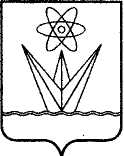 АДМИНИСТРАЦИЯ ЗАКРЫТОГО АДМИНИСТРАТИВНО – ТЕРРИТОРИАЛЬНОГО ОБРАЗОВАНИЯ  ГОРОДА  ЗЕЛЕНОГОРСКА КРАСНОЯРСКОГО КРАЯП О С Т А Н О В Л Е Н И Е 12.11.2015                                       г. Зеленогорск                                          № 285-п	В соответствии со статьей 179 Бюджетного кодекса Российской Федерации, Федеральным законом от 06.10.2003 № 131-ФЗ «Об общих принципах организации местного самоуправления в Российской Федерации», решением Совета депутатов ЗАТО г. Зеленогорска от 23.10.2013 № 43-245р «Об утверждении Положения о бюджетном процессе в городе Зеленогорске», постановлением Администрации ЗАТО г. Зеленогорска от 28.08.2015 № 215-п «Об утверждении перечня муниципальных программ города Зеленогорска», на основании Порядка формирования и реализации муниципальных программ, утвержденного постановлением Администрации ЗАТО г. Зеленогорска от 06.11.2015 № 275-п, руководствуясь Уставом города Зеленогорска,ПОСТАНОВЛЯЮ:1. Утвердить муниципальную программу «Гражданское общество – закрытое административно-территориальное образование Зеленогорск» согласно приложению к настоящему постановлению.2. Настоящее постановление вступает в силу с 01.01.2016, но не ранее дня, следующего за днем его опубликования в газете «Панорама».          3. Контроль за выполнением настоящего постановления оставляю за собой.Глава АдминистрацииЗАТО г. Зеленогорска                                                          А.Я. Эйдемиллер                                      Приложение                                                                 к постановлению Администрации                                              ЗАТО г. Зеленогорска                                              от 12.11.2015 № 285-п ПАСПОРТмуниципальной программыХарактеристика текущего состояния соответствующей сферысоциально-экономического развития города Зеленогорска,цель, задачи и сроки реализации муниципальной программы1.1. Развитие гражданского общества является важным направлением государственной политики, без которого невозможно интенсивное социально-экономическое развитие страны, края и города.В России развиваются все институты, которые принято ассоциировать с гражданским обществом: развитая сеть некоммерческих организаций, частная собственность и экономическая конкуренция, средства массовой информации. Сформировался большой слой социально активных, ответственных граждан, которые объединяются в разнообразные сообщества, чтобы отстаивать свои интересы и ценности, выражать общественное мнение и оказывать влияние на решение различных проблем.Гражданское общество проявляет себя через общественную активность своих членов, поэтому органы местного самоуправления прилагают усилия для поддержания инициативы граждан, направленных на социально ориентированные цели.1.2. В настоящее время в России заявлена модернизация как инструмент перехода на новый уровень развития страны. Модернизация предполагает всестороннее обновление общества, и, следовательно, внедрение новых стандартов, то есть осовременивание всех сфер жизни человека. Именно поэтому сегодня приоритетным направлением модернизации становится модернизация социальной сферы. Одними из основных приоритетов модернизации социальной сферы являются процесс информационной открытости деятельности органов местного самоуправления г. Зеленогорска и повышения степени информированности населения и организаций о деятельности и решениях органов местного самоуправления г. Зеленогорска, а также повышение интереса к историко-культурному потенциалу г. Зеленогорска.1.3. Целью муниципальной программы является создание условий для дальнейшего развития гражданского общества, повышение социальной активности населения, повышение прозрачности деятельности органов местного самоуправления г. Зеленогорска.В соответствии с Федеральным законом от 06.10.2003 № 131-ФЗ «Об общих принципах организации местного самоуправления в Российской Федерации» органы местного самоуправления обладают, в том числе, полномочиями по учреждению печатного средства массовой информации для опубликования муниципальных правовых актов, обсуждения проектов муниципальных правовых актов по вопросам местного значения, доведения до сведения жителей муниципального образования официальной информации о социально-экономическом и культурном развитии муниципального образования, о развитии его общественной инфраструктуры и иной официальной информации.1.4. Реализация муниципальной программы направлена на достижение следующих задач:        1.4.1. Обеспечение информационной открытости деятельности органов местного самоуправления г. Зеленогорска и повышения степени информированности населения и организаций о деятельности и решениях органов местного самоуправления г. Зеленогорска. 1.4.2. Обеспечение сохранности  документов Архивного фонда Российской Федерации и обеспечение деятельности органов местного самоуправления              г. Зеленогорска.  1.5. Реализация подпрограммных мероприятий позволит активизировать осуществление подготовки и публикации официальной информации в газете и выпуск периодического печатного издания, а также повысить качество информационных продуктов. Муниципальной программой предусмотрено повышение материально-технической базы МКУ «Центр по делам архива и ОМС». 1.6. Сроки реализации муниципальной программы установлены с 01.01.2016 по 31.12.2018.Перечень целевых показателей и показателейрезультативности муниципальной программы Перечень целевых показателей и показателей результативности муниципальной программы приведен в приложении № 1 к муниципальной программе.Ресурсное обеспечение муниципальной программы 3.1. Информация о распределении планируемых объемов финансирования по подпрограммам приведена в приложении № 2 к муниципальной программе. 3.2. Информация о распределении планируемых объемов финансирования муниципальной программы по источникам финансирования приведена в приложении № 3 к муниципальной программе.4. Механизм реализации мероприятий муниципальной программы     Отдельные мероприятия муниципальной программы отсутствуют.5. Подпрограммы муниципальной программы     Подпрограммы муниципальной программы с указанием сроков реализации представлены в приложениях № 4 - 5 к муниципальной программе.                                                                                                                                                                                          Приложение № 1                                                                                                                                                                                           к муниципальной программе                                                                                                                                                                                          «Гражданское общество – закрытое                                                                                                                                                                                          административно-территориальное                                                                                                                                                                                           образование Зеленогорск»Перечень целевых показателей и показателей результативности муниципальной программы «Гражданское общество – закрытое административно-территориальное образование Зеленогорск»                                                                                                                                                  Приложение №  2                                                                                                                                                                          к муниципальной программе                                                                                                                                                                          «Гражданское общество – закрытое                                                                                                                                                                           административно-территориальное                                                                                                                                                                           образование Зеленогорск»Информация о распределении планируемых объемов финансирования по подпрограммам муниципальной программы «Гражданское общество – закрытое административно-территориальное образование Зеленогорск»                                                                                                                                                              Приложение № 3                                                                                                                                                                                         к муниципальной программе                                                                                                                                                                                         «Гражданское общество – закрытое                                                                                                                                                                                          административно-территориальное                                                                                                                                                                                          образование Зеленогорск»Информация о распределении планируемых объемов финансирования муниципальной программы «Гражданское общество – закрытое административно-территориальное образование Зеленогорск» по источникам финансированияПриложение № 4к муниципальной программегорода Зеленогорска«Гражданское общество -закрытое административно- территориальноеобразование Зеленогорск» Паспортподпрограммы 1 муниципальной программы  1.  Постановка общегородской проблемы и обоснование необходимости разработки подпрограммы1.1. Подпрограмма направлена на решение следующей задачи  муниципальной программы: обеспечение информационной открытости деятельности органов местного самоуправления г. Зеленогорска и повышения степени информированности населения и организаций о деятельности и решениях органов местного самоуправления г. Зеленогорска. В современных условиях средства массовой информации являются мощным ресурсом обеспечения информирования населения по вопросам деятельности органов местного самоуправления г. Зеленогорска в целях повышения эффективности участия граждан в процессе принятия решений. Это определяет необходимость выработки целенаправленной информационной политики органами местного самоуправления г. Зеленогорска, направленной на более широкое и многообразное освещение своей деятельности.  1.2. Федеральным законом от 06.10.2003 № 131-ФЗ «Об общих принципах организации местного самоуправления в Российской Федерации» предусмотрено, что органы местного самоуправления обязаны обеспечить опубликование официальной информации для вступления в силу нормативных правовых актов местного самоуправления, проведение обсуждения проектов муниципальных правовых актов по вопросам местного значения, а также доведение до сведения населения г. Зеленогорска информации о социально-экономическом и культурном развитии муниципального образования, о развитии его общественной инфраструктуры и иной официальной информации. 1.3. В целях обеспечения реализации прав граждан и организаций на доступ к информации о деятельности органов местного самоуправления г. Зеленогорска, а также создания условий для обеспечения гласности и открытости принимаемых решений, органам местного самоуправления г. Зеленогорска необходимо проведение целенаправленной информационной политики, направленной на более широкое освещение своей деятельности. Данная необходимость вытекает также из высокого уровня политической грамотности населения города Зеленогорска, и, как следствие, возрастающих потребностей жителей города в информации о деятельности органов местного самоуправления г. Зеленогорска. Очевидно, что положительный эффект от деятельности органов местного самоуправления г. Зеленогорска существенно снижается, если эта деятельность не обеспечена соответствующей информационной поддержкой.  Важнейшим итогом информационного партнерства органов местного самоуправления г. Зеленогорска и средств массовой информации является значительное расширение информационного поля,  с помощью которого жители города получали бы достоверную и объективную картину деятельности органов местного самоуправления г. Зеленогорска.1.4. На сегодняшний день информационное поле города Зеленогорска представлено средствами массовой информации различных форм собственности и специализации, обеспечивающих системный подход к вопросам информирования деятельности органов местного самоуправления г. Зеленогорска.            Между тем, актуальными остаются следующие задачи: улучшение взаимодействия населения с органами местного самоуправления г. Зеленогорска и средствами массовой информации; повышение открытости и гласности работы этих органов; установление обратной связи с населением; координация работы в определении приоритетных тем в освещении деятельности органов местного самоуправления г. Зеленогорска в средствах массовой информации; предоставление информации, справочных материалов по социальным и интересующим граждан вопросам; обобщение опыта работы по информированию.Таким образом, подпрограмма удовлетворяет необходимость в нормативном регулировании информационного освещения деятельности органов местного самоуправления г. Зеленогорска, является механизмом реализации муниципального заказа в средствах массовой информации. Реализация подпрограммных мероприятий позволит активизировать освещение социально значимых тем и повысить качество информационных продуктов.1.5. За время действия подпрограммы в средствах массовой информации, освещающих официальную информацию о деятельности органов местного самоуправления г. Зеленогорска, будут активно освещаться следующие темы: социальная поддержка населения, работа жилищно-коммунального комплекса, благоустройство, здравоохранение, образование, спорт, строительство, экономическая жизнь  города, развитие дорожного комплекса, транспортной отрасли. 2. Цель, задачи, этапы и сроки выполнения и показатели результативности подпрограммы  2.1. Целью подпрограммы является обеспечение информационной открытости деятельности органов местного самоуправления г. Зеленогорска и повышения степени информированности населения и организаций о деятельности и решениях органов местного самоуправления г. Зеленогорска. 2.2. Для достижения цели подпрограммы необходимо решить следующие задачи: 2.2.1. Обеспечение доступа граждан и организаций к муниципальным правовым актам г. Зеленогорска и официальной информации органов местного самоуправления г. Зеленогорска.2.2.2. Создание условий для получения гражданами и организациями своевременной и объективной социально значимой информации.2.3. При реализации подпрограммы Администрация ЗАТО г. Зеленогорска, являясь ее исполнителем, осуществляет следующие полномочия:2.3.1. Отбор исполнителей мероприятий подпрограммы.2.3.2. Координацию исполнения подпрограммных мероприятий и мониторинг их реализации.2.3.3. Контроль за ходом реализации подпрограммы.2.3.6. Подготовку отчетов о реализации подпрограммы и направление их                      в Финансовое управление Администрации ЗАТО г. Зеленогорска.  2.4. Реализация мероприятий подпрограммы осуществляется на постоянной основе в период с 01.01.2016 по 31.12.2018. В силу решаемых в рамках подпрограммы задач этапы реализации подпрограммы не выделяются.  2.5. Оценка реализации подпрограммы будет производиться по следующим показателям результативности:          2.5.1. Обеспечение доступности муниципальных правовых актов                 г. Зеленогорска для жителей города в печатном виде.          2.5.2. Обеспечение объема выпущенной социально значимой информации.          2.5.3. Удельный вес эфирного времени по освещению деятельности органов местного самоуправления г. Зеленогорска в телевизионном эфире (от общего количества эфирного времени).          2.5.4. Удельный вес эфирного времени по освещению деятельности органов местного самоуправления г. Зеленогорска в радиоэфире (от общего количества эфирного времени).          2.5.5. Удельный вес печатных полос по освещению деятельности органов местного самоуправления г. Зеленогорска в периодическом печатном издании (от общего количества печатного материала).3. Механизм реализации подпрограммы3.1. Главным распорядителем бюджетных средств, предусмотренных на реализацию мероприятий подпрограммы, является Администрация ЗАТО             г. Зеленогорска.3.2. Объем финансирования подпрограммы за счет средств местного бюджета утверждается в составе местного бюджета г. Зеленогорска на соответствующий финансовый год и плановый период. При этом учитываются ход выполнения подпрограммных мероприятий и возможности местного бюджета.3.3. Финансирование подпрограммы осуществляется путем выделения целевым назначением бюджетных ассигнований в той доле и объемах, в каких они определены системой подпрограммных мероприятий.  3.4. Исполнение подпрограммы осуществляется в соответствии с разработанными подпрограммными мероприятиями, которые предусматривают:– предоставление субсидии на компенсацию затрат, связанных с производством и распространением печатных средств массовой информации, публикующих официальную информацию о деятельности органов местного самоуправления г. Зеленогорска;– предоставление качественных информационных услуг средствами массовой информации, ставшими победителями торгов, по освещению деятельности органов местного самоуправления г. Зеленогорска, объективному, полному и своевременному разъяснению городской политики, пропаганде достижений в экономике города. В целях отслеживания общей эффективности исполнения мероприятий подпрограммы, а также для выявления моментов, требующих доработки и выявления новых направлений, ранее не входивших в подпрограмму, ответственным исполнителем проводятся мониторинговые мероприятия.3.5. Мониторинг количественных показателей исполнения мероприятий подпрограммы включает в себя:– ежемесячную детализацию оказанных услуг средствами массовой информации. Исполнители ежемесячно представляют документы, подтверждающие выполнение услуг: эфирные справки либо справки об оказанных услугах. Ответственный исполнитель подпрограммы проверяет объем выполненных услуг и их соответствие условиям муниципального контракта и данной подпрограмме и производит оплату только фактически выполненных;– ежеквартальное составление отчета о движении финансовых средств и об объемах и количестве размещенной (опубликованной) информации в средствах массовой информации.3.6. Мониторинг качественных показателей исполнения мероприятий подпрограммы производится в целях выявления востребованности мероприятий подпрограммы, качества их исполнения, а также в целях текущего и долгосрочного прогнозирования распределения финансовых средств, предусмотренных подпрограммой. Мониторинг включает в себя ежеквартальный анализ результатов количественных показателей подпрограммы.4. Управление и контроль реализации подпрограммы  4.1. Текущей контроль за ходом реализации подпрограммы осуществляется Администрацией ЗАТО г. Зеленогорска посредством ежеквартального мониторинга реализации муниципальной программы в сроки и по форме, установленные Порядком формирования и реализации муниципальных программ, утвержденным постановлением Администрации ЗАТО г. Зеленогорска от 06.11.2015 № 275-п (далее – Порядок формирования и реализации программ).  4.2. Администрация ЗАТО г. Зеленогорска несет ответственность за реализацию подпрограммы, недостижение конечного результата, нецелевое и неэффективное использование выделенных бюджетных средств.  4.3. Администрация ЗАТО г. Зеленогорска: осуществляет координацию исполнения подпрограммных мероприятий, определяет промежуточные результаты и производит оценку реализации подпрограммы в целом; ежегодно уточняет целевые показатели и затраты по подпрограммным мероприятиям, механизм реализации подпрограммы, состав исполнителей мероприятий подпрограммы с учетом выделяемых на ее реализацию финансовых средств, при необходимости вносит предложения (с обоснованиями) о продлении срока реализации подпрограммы.  4.4. Реализация мероприятий подпрограммы осуществляется в соответствии с Федеральным законом от 05.04.2013 № 44-ФЗ «О контрактной системе в сфере закупок товаров, работ, услуг для обеспечения государственных и муниципальных нужд». 4.5. Контроль за целевым и эффективным расходованием средств местного бюджета осуществляют органы государственного и муниципального финансового контроля.5. Оценка социально-экономической эффективности подпрограммы 5.1. Реализация подпрограммы будет способствовать созданию единого информационного пространства на территории города, всестороннему информационному обеспечению социально-экономического и общественно-политического развития города Зеленогорска. Подпрограмма является механизмом реализации муниципального заказа в средствах массовой информации. Реализация подпрограммных мероприятий позволит средствам массовой информации и коммуникации активизировать освещение социально значимых тем и повысить качество информационных продуктов. Подпрограмма будет иметь позитивные результаты для общественно-политической жизни города.  5.2. Социальный эффект от реализации подпрограммы выражается в обеспечении реализации прав граждан на участие в осуществлении местного самоуправления посредством: - привлечения общественного интереса к деятельности местного самоуправления и укрепления атмосферы доверия граждан к органам местного самоуправления; - улучшения координации и взаимодействия граждан, органов местного самоуправления и средств массовой информации и коммуникации по вопросам местного значения.6. Система мероприятий подпрограммы  Перечень мероприятий подпрограммы с указанием объемов средств на их реализацию и ожидаемых результатов приведен в приложении к настоящей подпрограмме.                                                                    Приложение № 5                                                                    к муниципальной  программе                                                                    города Зеленогорска                                                                    «Гражданское общество - закрытое                                                                     административно-территориальное                                                                     образование Зеленогорск»Паспортподпрограммы  2 муниципальной программы 1. Постановка городской проблемы и обоснование необходимости разработки подпрограммы1.1. Подпрограмма «Развитие архивного дела в городе Зеленогорске и обеспечение деятельности органов местного самоуправления                            г. Зеленогорска» направлена на решение следующих задач: формирование и содержание муниципального архива; сбор и обработка статистических показателей, характеризующих состояние экономики и социальной сферы г. Зеленогорска; обеспечение деятельности органов местного самоуправления г. Зеленогорска.         1.2. Документы, образующиеся в результате деятельности МКУ «Центр по делам архива и ОМС», являются составляющей частью историко-культурного потенциала города Зеленогорска.          По состоянию на  01 июля 2015 года на хранении в МКУ «Центр по делам архива и ОМС» находится 77 697 единиц хранения, накопленных за период с 1956 по настоящее время. Структура архивных документов представлена управленческими документами на бумажных носителях (12,3%), научно-технической документацией (5,9%), документами личного происхождения (0,2%). Значительный объем документов составляют документы по личному составу (82,8%). 1.3. Источниками комплектования муниципального архива являются 35 организаций и предприятий, создающих документы, имеющие историческое, социальное, экономическое и культурное значение и являющиеся неотъемлемой частью историко-культурного наследия города.Осуществляя отбор, прием и хранение документов, МКУ «Центр по делам архива и ОМС» выступает гарантом социальной защищенности граждан, их пенсионного обеспечения, имущественных прав. 1.4. В функции МКУ «Центр по делам архива и ОМС»  входит исполнение запросов граждан путем оформления и выдачи архивных справок для подтверждения трудового стажа и размера заработной платы, социальных льгот. В среднем за год работники МКУ «Центр по делам архива и ОМС»  исполняют более 1600 запросов. Количество исполненных запросов за 2014 год составило 1816, в том числе социально-правовых – 887, тематических – 925, переадресовано в другие архивы и учреждения – 4.  1.5. Интенсивность работы по использованию архивных документов с каждым годом повышается в связи с возросшим интересом населения, молодёжи  к истории  города, родословной семьи, с поисками первичных правоустанавливающих документов, связанных с регистрацией собственности на недвижимость и землю. Ретроспективная информация предоставляется также органам местного самоуправления, предприятиям, организациям и учреждениям города  Зеленогорска.1.6. Количество пользователей архивной информацией в 2014 году составило 1805 человек. Этот показатель составляет суммарное количество пользователей архивными документами, в том числе это пользователи, работавшие в читальном зале, специалисты организаций-источников комплектования муниципального архива, получившие консультации,  граждане, получившие информацию по социально-правовым и тематическим запросам, а также посетители выставок, участники  семинаров  и   школьных уроков.  1.7. Подпрограмма направлена на обеспечение предоставления услуг в целях защиты социальных прав населения и 100% исполнение запросов.1.8. Согласно законодательству архивные документы должны храниться в условиях, соответствующих нормам, обеспечивающих их вечное хранение и безопасность. Для этого в МКУ «Центр по делам архива и ОМС» организован комплекс мероприятий  противопожарного, охранного, температурно-влажностного, светового и санитарно-гигиенического режимов, направленных на создание оптимальных нормативных  условий  сохранности архивных документов  с  применением  специальных средств хранения и перемещения архивных документов (стеллажи, шкафы, сейфы, коробки, папки и др.).1.9. Подпрограмма направлена на пополнение Архивного фонда Российской Федерации путем принятия документов на хранение: 2014 – 440 единиц хранения, 2015 – 465 единиц хранения., 2016 – 465 единиц хранения, 2017 – 465 единиц хранения, 2018  – 465 единиц хранения. Дальнейшее развитие архивного дела невозможно без решения вопросов прогнозирования комплектования и учета состава архивного фонда, организации научно-справочного аппарата, проблем долговременной сохранности документов.1.10. Отдел статистики МКУ «Центр по делам архива и ОМС» осуществляет функции по сбору статистических показателей, характеризующих состояние экономики и социальной сферы города Зеленогорска. Предметом статистических наблюдений, проводимых отделом, являются количественные и качественные характеристики экономических, демографических, социальных и других явлений и процессов, происходящих в городе.  Работа отдела статистики  направлена на то, чтобы итоговая статистическая информация отвечала требованиям достоверности, объективности, однозначности, своевременности, полноты охвата изучаемого явления. Для этого соблюдается единство методологии при исчислении обобщающих показателей с методологией государственной статистики, обеспечивается сопоставимость показателей во времени, многократность применения и накопления информации в компьютерных базах данных отдела. Статистическая информация, подготовленная отделом статистики, является одним из главных источников информационного обеспечения муниципальной деятельности.1.11. В рамках исполнения перечня поручений Президента Российской Федерации от 15.10.2013 № Пр-2418 министерству экономического развития и инвестиционной политики Красноярского края своевременно предоставляется мониторинг социально – экономического положения города Зеленогорска  (паспорт моногорода). Источником сведений для комплексного мониторинга социально-экономического развития моногорода является статистическая информация собираемая отделом, так как большинство показателей данного мониторинга основаны на показателях статистической отчетности. Предоставлялись ежемесячные, ежеквартальные и полугодовые показатели.  По запросам Госкорпорации «Росатом», ОАО «ТВЭЛ» подготавливаются и направляются оперативные данные по основным социально-экономическим показателям.1.12. В рамках процесса распространения статистических данных в 2014 году выполнено порядка 230 ответов на официальные запросы различных организаций (органов государственной власти, городских организаций, управлений и отделов Администрации ЗАТО г. Зеленогорска) по различной тематике: демографическая ситуация; среднемесячная заработная плата в организациях; о жилищном фонде; розничном товарообороте; информация, необходимая для планирования работы по гражданской обороне и защите населения; о деятельности субъектов малого предпринимательства; информация для подготовки муниципальных программ и отчетов об их исполнении. 1.13. Информирование населения о социально-экономическом положении города осуществляется на официальном сайте Администрации ЗАТО  г. Зеленогорска в информационно-телекоммуникационной сети «Интернет» и в местных газетах.           1.14. Статистическая информация является одним из главных источников информационного обеспечения деятельности органов местного самоуправления г. Зеленогорска. 1.15. Задачами отдела статистики  являются: обеспечение оперативной и достоверной информацией органов местного самоуправления                       г. Зеленогорска, предоставление статистической информации органам государственной власти, создание устойчивого информационного пространства, способствующего повышению качества принятия управленческих решений.   Именно поэтому одним из целевых показателей данной подпрограммы выделен удельный вес собранных и обработанных статистических показателей, характеризующих состояние экономики и социальной сферы  г. Зеленогорска: 2016  – 100%; 2017 – 100%, 2018  – 100%.1.16. МКУ «Центр по делам архива и ОМС» ведет работу по обеспечению деятельности органов местного самоуправления                          г. Зеленогорска, а именно:- своевременно выполняются работы и оказываются услуги по обеспечению  деятельности Главы ЗАТО г. Зеленогорска, Администрации ЗАТО г. Зеленогорска, Совета депутатов ЗАТО г. Зеленогорска (далее – органы местного самоуправления);- осуществляет информационное и организационное, техническое и иное обеспечение деятельности органов местного самоуправления;- обеспечивается работоспособность средств вычислительной и копировально-множительной техники, администрирования (системного, баз данных, сетевого, информационной безопасности);- осуществляется программное, техническое сопровождение   официального сайта Администрации ЗАТО г. Зеленогорска, обеспечивается доступ к информации о деятельности органов местного самоуправления;- ведется работа по комплектованию, хранению,  учету и использованию образовавшихся в процессе деятельности органов местного самоуправления архивных документов;- принимается участие в организационно – технической подготовке и проведении муниципальных выборов, местного референдума и иного голосования по вопросам местного значения городского округа;- осуществляется техническое обеспечение в проведении сессий Совета депутатов ЗАТО г. Зеленогорска, заседаний постоянных комиссий Совета депутатов ЗАТО г. Зеленогорска и других мероприятий, проводимых Главой ЗАТО г. Зеленогорска, Администрацией ЗАТО г. Зеленогорска, в том числе выполнение копировальных и множительных работ, участие в подготовке места проведения мероприятия, обеспечение информирования участников мероприятия, ведение протокольной записи, подготовка протокола.1.17. В среднем за год специалистами группы информационного обеспечения деятельности органов местного самоуправления МКУ «Центр по делам архива и ОМС» размещается на официальном сайте Администрации ЗАТО г. Зеленогорска не менее 900 запросов, поступающих  от учреждений города и структурных подразделений Администрации ЗАТО г. Зеленогорска.2. Цель, задачи, этапы, сроки выполнения и показатели результативности подпрограммы2.1. Целью подпрограммы является обеспечение сохранности  документов Архивного фонда Российской Федерации и обеспечение деятельности органов местного самоуправления г. Зеленогорска.2.2. Для достижения цели подпрограммы необходимо решить следующие задачи:          2.2.1. Сохранение, пополнение и эффективное использование архивных документов.          2.2.2. Сбор и обработка статистических показателей, характеризующих социально-экономическое положение города Зеленогорска.2.2.3. Обеспечение деятельности органов местного самоуправления      г. Зеленогорска.2.3. Реализация мероприятий подпрограммы осуществляется на постоянной основе в период с 01.01.2016 по 31.12.2018. В силу решаемых в рамках подпрограммы задач этапы реализации подпрограммы не выделяются.            2.4. Оценка реализации подпрограммы будет производиться по следующим показателям результативности:2.4.1. Количество дел, включенных в состав Архивного  фонда Российской Федерации.2.4.2. Удельный вес исполненных запросов пользователей и выданных пользователям документов в общем количестве поступивших запросов.          2.4.3. Количество исполненных запросов по предоставлению статистической информации.          2.4.4. Количество сводных статистических показателей, характеризующих социально-экономическое положение города.          2.4.5. Количество правовых  актов и официальной информации органов местного самоуправления г. Зеленогорска, размещенных на официальном сайте Администрации ЗАТО г. Зеленогорска.2.4.6. Уровень исполнения расходов.3. Механизм реализации подпрограммы3.1. Главным распорядителем бюджетных средств, предусмотренных на реализацию мероприятий подпрограммы, является Администрация ЗАТО г. Зеленогорска.3.2. Исполнителем подпрограммы является МКУ «Центр по делам архива и ОМС».3.3. Объем финансирования подпрограммы за счет средств местного бюджета утверждается в составе бюджета муниципального образования на соответствующий финансовый год и плановый период. При этом учитывается ход выполнения подпрограммных мероприятий и возможности местного бюджета.3.4. Финансирование подпрограммы осуществляется путем выделения целевым назначением бюджетных ассигнований в той доле и объемах, в каких они определены системой подпрограммных мероприятий.  3.5. Исполнение подпрограммы осуществляется в соответствии с разработанными подпрограммными мероприятиями и предусматривает:– обеспечение деятельности МКУ «Центр по делам архива и ОМС»;- реализацию государственных полномочий в области архивного дела, переданных органам местного самоуправления.3.6. Финансирование мероприятий подпрограммы осуществляется в следующих формах:- средства на закупки товаров, работ и услуг для обеспечения муниципальных нужд;- средства на оплату труда работников с отчислениями МКУ «Центр по делам архива и ОМС».3.7. Закупка товаров, работ и услуг для обеспечения муниципальных нужд осуществляется в порядке, предусмотренном Федеральным законом от 05.04.2013 № 44-ФЗ «О контрактной системе в сфере закупок товаров, работ, услуг для обеспечения государственных и муниципальных нужд».4.  Управление подпрограммой и контроль  за ходом ее выполнения 4.1. Текущей контроль за ходом реализации подпрограммы осуществляется Администрацией ЗАТО г. Зеленогорска посредством ежеквартального мониторинга реализации муниципальной программы в сроки и по форме, установленные Порядком формирования и реализации муниципальных программ, утвержденным постановлением Администрации ЗАТО г. Зеленогорска от 06.11.2015 № 275-п (далее – Порядок формирования и реализации программ).  4.2. МКУ «Центр по делам архива и ОМС»:  4.2.1. Организует разработку и  реализацию подпрограммы.  4.2.2. Ежегодно представляет ответственному исполнителю проект подпрограммы на очередной финансовый год и на плановый период в срок до 1 октября текущего года по форме в соответствии с Порядком формирования и реализации программ.  4.2.3. Приводит в соответствие с решением о местном бюджете города Зеленогорска подпрограмму на очередной финансовый год и на плановый период в сроки, установленные бюджетным законодательством, и вносит предложения по корректировке программы.  4.2.4. Несет ответственность за недостижение значений показателей результативности подпрограммы, нецелевое и неэффективное использование выделенных бюджетных средств.4.2.5.	Осуществляет непосредственный контроль посредством мониторинга и анализа реализации мероприятий подпрограммы.4.2.6.	В соответствии с Порядком формирует отчеты о реализации мероприятий подпрограммы и направляет их в Администрацию ЗАТО            г. Зеленогорска ежеквартально не позднее 1-го числа второго месяца, следующего за отчетным, и ежегодно до 10 февраля года, следующего за отчетным.4.2.7. Ежегодно уточняет целевые показатели на подпрограммные мероприятия.   4.3. Контроль за исполнением подпрограммы осуществляется органами государственного и муниципального финансового контроля.5.  Оценка социально-экономической эффективности5.1. Выполнение подпрограммы обеспечит значительное улучшение качества информационного обслуживания всех потребителей информации.5.2. Показателями социально-экономической эффективности подпрограммы являются:- 	создание комфортных условий пользования информационными ресурсами архивного фонда МКУ «Центр по делам архива и ОМС» для всех потребителей информаций;- 	полноценное комплектование архивных фондов документами на различных видах носителей;- 	удовлетворение потребностей всех категорий пользователей на получение и использование информации, содержащейся в документах архивного фонда МКУ «Центр по делам архива и ОМС»;- 	развитие электронных систем для оперативного исполнения запросов об архивной информации;- предоставление сводных статистических показателей органам государственной власти;-  формирование информационно-аналитических данных, необходимых для принятия и организации выполнения планов и программ комплексного социального - экономического развития г. Зеленогорска;- исполнение запросов по размещению на официальном сайте Администрации ЗАТО г. Зеленогорска информации Главы ЗАТО г. Зеленогорска, Совета депутатов ЗАТО г. Зеленогорска, Администрации ЗАТО г. Зеленогорска.  5.3. Реализация подпрограммы будет способствовать совершенствованию деятельности МКУ «Центр по делам архива и ОМС», расширению направлений и форм работы.6. Система мероприятий подпрограммы  Перечень мероприятий подпрограммы с указанием объемов средств на их реализацию и ожидаемых результатов приведен в приложении к настоящей подпрограмме. Об утверждении муниципальной программы «Гражданское общество -закрытое административно- территориальное образование Зеленогорск» №п/пНаименование программыМуниципальная программа «Гражданское общество – закрытое административно-территориальное образование Зеленогорск» (далее – муниципальная программа)1.Основание для разработки муниципальной программыПеречень муниципальных программ города Зеленогорска, утвержденный постановлением Администрации ЗАТО г. Зеленогорска от 28.08.2015 № 215-п 2.Ответственный исполнитель муниципальной программыАдминистрация закрытого административно- территориального образования города Зеленогорска (далее - Администрация ЗАТО   г. Зеленогорска)3.Соисполнитель муниципальной программыМуниципальное казенное учреждение «Центр по делам муниципального архива и обеспечению деятельности органов местного самоуправления  г. Зеленогорска» (далее – МКУ «Центр по делам архива и ОМС»)4.Перечень подпрограмм и отдельных мероприятий муниципальной программы1. Информирование населения города Зеленогорска о деятельности и решениях органов местного самоуправления                     г. Зеленогорска и информационно-разъяснительная работа по актуальным социально значимым вопросам.2. Развитие архивного дела в городе Зеленогорске и обеспечение деятельности органов местного самоуправления г. Зеленогорска.Отдельные мероприятия муниципальной программы  отсутствуют.5.Цель муниципальной программыСоздание условий для дальнейшего развития гражданского общества, повышения социальной активности населения, повышения прозрачности деятельности органов местного самоуправления г. Зеленогорска.6.Задачи муниципальной программы1. Обеспечение информационной открытости деятельности органов местного самоуправления г. Зеленогорска и повышения степени информированности населения и организаций о деятельности и решениях органов местного самоуправления                      г. Зеленогорска.2. Обеспечение сохранности  документов Архивного фонда Российской Федерации и обеспечение деятельности органов местного самоуправления г. Зеленогорска.7.Этапы и сроки реализации муниципальной программы01.01.2016 – 31.12.20188.Перечень целевых показателей и показателей результативности муниципальной программы с расшифровкой плановых значений по годам ее реализации Приведен в приложении № 1 к муниципальной программе.9.Ресурсное обеспечение муниципальной программыОбщий объем бюджетных ассигнований на реализацию муниципальной программы по годам составляет 71 461,5 тыс. руб., в том числе:71 436,9 тыс. руб. – средства местного бюджета;24,6 тыс. руб. – средства краевого бюджета.Объем финансирования по годам реализации муниципальной программы:2016 год – 24 312,7 тыс.руб., в том числе:                    24 304,5 тыс. руб. – средства местного бюджета;                    8,2 тыс. руб. – средства краевого бюджета;2017 год – 23 567,9 тыс. руб., в том числе:                    23 559,7 тыс. руб. – средства местного бюджета;                    8,2 тыс. руб. – средства краевого бюджета;2018 год – 23 580,9тыс. руб., в том числе:                    23 572,7 тыс. руб. – средства местного бюджета;                    8,2 тыс. руб. – средства краевого бюджета.№ п/пНаименование цели,    
задач,   
целевых показателей, показателей результативности Единица
измеренияИсточник 
информации2014 год2015 год2016 год2017 год2018 год1234567891.Цель: Создание условий для дальнейшего развития гражданского общества, повышения социальной активности населения, повышения прозрачности деятельности органов местного самоуправления г. ЗеленогорскаЦель: Создание условий для дальнейшего развития гражданского общества, повышения социальной активности населения, повышения прозрачности деятельности органов местного самоуправления г. ЗеленогорскаЦель: Создание условий для дальнейшего развития гражданского общества, повышения социальной активности населения, повышения прозрачности деятельности органов местного самоуправления г. ЗеленогорскаЦель: Создание условий для дальнейшего развития гражданского общества, повышения социальной активности населения, повышения прозрачности деятельности органов местного самоуправления г. ЗеленогорскаЦель: Создание условий для дальнейшего развития гражданского общества, повышения социальной активности населения, повышения прозрачности деятельности органов местного самоуправления г. ЗеленогорскаЦель: Создание условий для дальнейшего развития гражданского общества, повышения социальной активности населения, повышения прозрачности деятельности органов местного самоуправления г. ЗеленогорскаЦель: Создание условий для дальнейшего развития гражданского общества, повышения социальной активности населения, повышения прозрачности деятельности органов местного самоуправления г. ЗеленогорскаЦель: Создание условий для дальнейшего развития гражданского общества, повышения социальной активности населения, повышения прозрачности деятельности органов местного самоуправления г. Зеленогорска1.1.Целевой показатель 1:Обеспечение доступности муниципальных правовых актов            г. Зеленогорска для жителей города в печатном видеЭкз. на 1 тыс. чел.Расчетный показатель на основе ведомственной отчетности80	464850501.2.Целевой показатель 2:Количество дел, включенных в состав Архивного  фонда Российской  ФедерацииЕд.хр.Расчетный показатель на основе ведомственной отчетности4404654654654651.3.Целевой показатель 3:Удельный вес исполненных запросов пользователей и выданных пользователям документов в общем количестве поступивших запросов – 100%.%1001001001001001.4.Целевой показатель 4: Количество обработанных форм статистической отчетности в год единицРасчетный показатель на основе ведомственной отчетности33999999991.5.Целевой показатель 5: Количество собранных и обработанных статистических показателей, характеризующих социально-экономическое положение города единицРасчетный показатель на основе ведомственной отчетности300032003216321632162.Задача 1:Обеспечение информационной открытости деятельности органов местного самоуправления г. Зеленогорска и повышения степени информированности населения и организаций о деятельности и решениях органов местного самоуправления г. Зеленогорска.Задача 1:Обеспечение информационной открытости деятельности органов местного самоуправления г. Зеленогорска и повышения степени информированности населения и организаций о деятельности и решениях органов местного самоуправления г. Зеленогорска.Задача 1:Обеспечение информационной открытости деятельности органов местного самоуправления г. Зеленогорска и повышения степени информированности населения и организаций о деятельности и решениях органов местного самоуправления г. Зеленогорска.Задача 1:Обеспечение информационной открытости деятельности органов местного самоуправления г. Зеленогорска и повышения степени информированности населения и организаций о деятельности и решениях органов местного самоуправления г. Зеленогорска.Задача 1:Обеспечение информационной открытости деятельности органов местного самоуправления г. Зеленогорска и повышения степени информированности населения и организаций о деятельности и решениях органов местного самоуправления г. Зеленогорска.Задача 1:Обеспечение информационной открытости деятельности органов местного самоуправления г. Зеленогорска и повышения степени информированности населения и организаций о деятельности и решениях органов местного самоуправления г. Зеленогорска.Задача 1:Обеспечение информационной открытости деятельности органов местного самоуправления г. Зеленогорска и повышения степени информированности населения и организаций о деятельности и решениях органов местного самоуправления г. Зеленогорска.Задача 1:Обеспечение информационной открытости деятельности органов местного самоуправления г. Зеленогорска и повышения степени информированности населения и организаций о деятельности и решениях органов местного самоуправления г. Зеленогорска.2.1.Наименование подпрограммы 1: Информирование населения города Зеленогорска о деятельности и решениях органов местного самоуправления г. Зеленогорска и информационно-разъяснительная работа по актуальным социально значимым вопросамНаименование подпрограммы 1: Информирование населения города Зеленогорска о деятельности и решениях органов местного самоуправления г. Зеленогорска и информационно-разъяснительная работа по актуальным социально значимым вопросамНаименование подпрограммы 1: Информирование населения города Зеленогорска о деятельности и решениях органов местного самоуправления г. Зеленогорска и информационно-разъяснительная работа по актуальным социально значимым вопросамНаименование подпрограммы 1: Информирование населения города Зеленогорска о деятельности и решениях органов местного самоуправления г. Зеленогорска и информационно-разъяснительная работа по актуальным социально значимым вопросамНаименование подпрограммы 1: Информирование населения города Зеленогорска о деятельности и решениях органов местного самоуправления г. Зеленогорска и информационно-разъяснительная работа по актуальным социально значимым вопросамНаименование подпрограммы 1: Информирование населения города Зеленогорска о деятельности и решениях органов местного самоуправления г. Зеленогорска и информационно-разъяснительная работа по актуальным социально значимым вопросамНаименование подпрограммы 1: Информирование населения города Зеленогорска о деятельности и решениях органов местного самоуправления г. Зеленогорска и информационно-разъяснительная работа по актуальным социально значимым вопросамНаименование подпрограммы 1: Информирование населения города Зеленогорска о деятельности и решениях органов местного самоуправления г. Зеленогорска и информационно-разъяснительная работа по актуальным социально значимым вопросам2.1.1Показатель результативности 1: Обеспечение доступности муниципальных правовых актов                         г. Зеленогорска для жителей города в печатном видеЭкз. на 1 тыс. чел.Расчетный показатель на основе ведомственной отчетности80	464850502.1.2Показатель результативности 2: Обеспечение объема выпущенной социально значимой информацииМатериалыРасчетный показатель на основе ведомственной отчетности130013001300130013002.1.3Показатель результативности 3: Удельный вес эфирного времени по освещению деятельности органов местного самоуправления г. Зеленогорска в телевизионном эфире (от общего количества эфирного времени)%Расчетный показатель на основе ведомственной отчетности30303030302.1.4Показатель результативности 4: Удельный вес эфирного времени по освещению деятельности органов местного самоуправления г. Зеленогорска в радиоэфире (от общего количества эфирного времени)%Расчетный показатель на основе ведомственной отчетности50505050502.1.5Показатель результативности 5: Удельный вес печатных полос по освещению деятельности органов местного самоуправления                            г. Зеленогорска,  публикуемых в средствах массовой информации (от общего количества печатного материала)%Расчетный показатель на основе ведомственной отчетности42424242423.Задача 2:Обеспечение сохранности  документов Архивного фонда Российской Федерации и обеспечение деятельности органов местного самоуправления г. ЗеленогорскаЗадача 2:Обеспечение сохранности  документов Архивного фонда Российской Федерации и обеспечение деятельности органов местного самоуправления г. ЗеленогорскаЗадача 2:Обеспечение сохранности  документов Архивного фонда Российской Федерации и обеспечение деятельности органов местного самоуправления г. ЗеленогорскаЗадача 2:Обеспечение сохранности  документов Архивного фонда Российской Федерации и обеспечение деятельности органов местного самоуправления г. ЗеленогорскаЗадача 2:Обеспечение сохранности  документов Архивного фонда Российской Федерации и обеспечение деятельности органов местного самоуправления г. ЗеленогорскаЗадача 2:Обеспечение сохранности  документов Архивного фонда Российской Федерации и обеспечение деятельности органов местного самоуправления г. ЗеленогорскаЗадача 2:Обеспечение сохранности  документов Архивного фонда Российской Федерации и обеспечение деятельности органов местного самоуправления г. ЗеленогорскаЗадача 2:Обеспечение сохранности  документов Архивного фонда Российской Федерации и обеспечение деятельности органов местного самоуправления г. Зеленогорска3.1.Наименование подпрограммы 2: Развитие архивного дела в городе Зеленогорске и обеспечение деятельности органов местного самоуправления г. ЗеленогорскаНаименование подпрограммы 2: Развитие архивного дела в городе Зеленогорске и обеспечение деятельности органов местного самоуправления г. ЗеленогорскаНаименование подпрограммы 2: Развитие архивного дела в городе Зеленогорске и обеспечение деятельности органов местного самоуправления г. ЗеленогорскаНаименование подпрограммы 2: Развитие архивного дела в городе Зеленогорске и обеспечение деятельности органов местного самоуправления г. ЗеленогорскаНаименование подпрограммы 2: Развитие архивного дела в городе Зеленогорске и обеспечение деятельности органов местного самоуправления г. ЗеленогорскаНаименование подпрограммы 2: Развитие архивного дела в городе Зеленогорске и обеспечение деятельности органов местного самоуправления г. ЗеленогорскаНаименование подпрограммы 2: Развитие архивного дела в городе Зеленогорске и обеспечение деятельности органов местного самоуправления г. ЗеленогорскаНаименование подпрограммы 2: Развитие архивного дела в городе Зеленогорске и обеспечение деятельности органов местного самоуправления г. Зеленогорска3.1.1.Показатель результативности 1: Количество дел, включенных в состав Архивного  фонда Российской Федерации Ед.хр.Расчетный показатель на основе ведомственной отчетности5634404654654653.1.2.Показатель результативности 2: Удельный вес исполненных запросов пользователей и выданных пользователям документов в общем количестве поступивших запросов%Расчетный показатель на основе ведомственной отчетности1001001001001003.1.3.Показатель результативности 4: Количество исполненных запросов по предоставлению статистической информацииЕдиницРасчетный показатель на основе статистической отчетности2302302402402403.1.4.Показатель результативности 5: Количество сводных статистических показателей, характеризующих социально-экономическое положение городаЕдиницРасчетный показатель на основе статистической отчетности300032003390339033903.1.5.Показатель результативности 6:Количество правовых  актов и официальной информации органов местного самоуправления                        г. Зеленогорска, размещенных на официальном сайте Администрации ЗАТО г. ЗеленогорскаМатериалыОтчет МКУ «Центр по делам архива и ОМС»6009009009009003.1.6.Показатель результативности 7: Уровень исполнения расходов БаллыГодовая бухгалтерская отчетность55555№ п/п№ п/пСтатус (муниципальная программа, подпрограмма)Наименование  программы, подпрограммыНаименование  программы, подпрограммыНаименование главного распорядителя бюджетных средств (ГРБС)Наименование главного распорядителя бюджетных средств (ГРБС)Код бюджетной классификации Код бюджетной классификации Код бюджетной классификации Код бюджетной классификации Планируемые объемы финансирования(тыс. руб.)Планируемые объемы финансирования(тыс. руб.)Планируемые объемы финансирования(тыс. руб.)Планируемые объемы финансирования(тыс. руб.)№ п/п№ п/пСтатус (муниципальная программа, подпрограмма)Наименование  программы, подпрограммыНаименование  программы, подпрограммыНаименование главного распорядителя бюджетных средств (ГРБС)Наименование главного распорядителя бюджетных средств (ГРБС)ГРБСРз
ПрЦСРВР2016 год2017 год2018 годИтого на 2016-2018годы1123344567891011121.1.Муниципальная программаГражданское общество – закрытое административно-территориальное образование Зеленогорск Гражданское общество – закрытое административно-территориальное образование Зеленогорск всего расходные обязательства по муниципальной программе, в том числе:всего расходные обязательства по муниципальной программе, в том числе:ХХ0300000000Х24 312,723 567,923 580,971 461,51.1.Муниципальная программаГражданское общество – закрытое административно-территориальное образование Зеленогорск Гражданское общество – закрытое административно-территориальное образование Зеленогорск Администрация ЗАТО г. ЗеленогорскаАдминистрация ЗАТО г. Зеленогорска018ХХХ24 312,723 567,923 580,971 461,51.1.1.1.Подпрограмма 1Информирование населения города Зеленогорска о деятельности и решениях органов местного самоуправления г. Зеленогорска и информационно-разъяснительная работа по актуальным социально значимым вопросамИнформирование населения города Зеленогорска о деятельности и решениях органов местного самоуправления г. Зеленогорска и информационно-разъяснительная работа по актуальным социально значимым вопросамвсего расходные обязательства по подпрограмме, в том числе:всего расходные обязательства по подпрограмме, в том числе:ХХ0310000000Х16 272,415 514,615 514,647 301,61.1.1.1.Подпрограмма 1Информирование населения города Зеленогорска о деятельности и решениях органов местного самоуправления г. Зеленогорска и информационно-разъяснительная работа по актуальным социально значимым вопросамИнформирование населения города Зеленогорска о деятельности и решениях органов местного самоуправления г. Зеленогорска и информационно-разъяснительная работа по актуальным социально значимым вопросамАдминистрация ЗАТО г. ЗеленогорскаАдминистрация ЗАТО г. Зеленогорска018Х0310000000Х16 272,415 514,615 514,647 301,61.2.Подпрограмма 2Подпрограмма 2Подпрограмма 2Развитие архивного дела в городе Зеленогорске и обеспечение деятельности органов местного самоуправления г. ЗеленогорскаРазвитие архивного дела в городе Зеленогорске и обеспечение деятельности органов местного самоуправления г. Зеленогорскавсего расходные обязательства по подпрограмме, в том числе:ХХ0320000000Х8 040,38 053,38 066,324 159,91.2.Подпрограмма 2Подпрограмма 2Подпрограмма 2Развитие архивного дела в городе Зеленогорске и обеспечение деятельности органов местного самоуправления г. ЗеленогорскаРазвитие архивного дела в городе Зеленогорске и обеспечение деятельности органов местного самоуправления г. ЗеленогорскаАдминистрация ЗАТО г. Зеленогорска018Х0320000000Х8 040,38 053,38 066,324 159,9№п/пСтатус(программа, подпрограмма)Наименование муниципальной программы, подпрограммы программыИсточник финансированияпланируемые объемы финансирования (тыс. руб.)планируемые объемы финансирования (тыс. руб.)планируемые объемы финансирования (тыс. руб.)планируемые объемы финансирования (тыс. руб.)№п/пСтатус(программа, подпрограмма)Наименование муниципальной программы, подпрограммы программыИсточник финансирования2016 год2017 год2018 годитого  2016-2018 годы12357891.Муниципальная программаГражданское общество – закрытое административно-территориальное образование ЗеленогорскВсего, в том числе:24 312,723 567,923 580,971 461,51.Муниципальная программаГражданское общество – закрытое административно-территориальное образование Зеленогорскфедеральный бюджет0,000,000,000,001.Муниципальная программаГражданское общество – закрытое административно-территориальное образование Зеленогорсккраевой бюджет8,28,28,224,61.Муниципальная программаГражданское общество – закрытое административно-территориальное образование Зеленогорскместный бюджет24 304,523 559,723 572,771 436,91.Муниципальная программаГражданское общество – закрытое административно-территориальное образование Зеленогорсквнебюджетные источники0,000,000,000,001.1Подпрограмма 1Информирование населения города Зеленогорска о деятельности и решениях органов местного самоуправления                 г. Зеленогорска и информационно-разъяснительная работа по актуальным социально значимым вопросамВсего, в том числе:16 272,415 514,615 514,647 301,61.1Подпрограмма 1Информирование населения города Зеленогорска о деятельности и решениях органов местного самоуправления                 г. Зеленогорска и информационно-разъяснительная работа по актуальным социально значимым вопросамфедеральный бюджет0,000,000,000,001.1Подпрограмма 1Информирование населения города Зеленогорска о деятельности и решениях органов местного самоуправления                 г. Зеленогорска и информационно-разъяснительная работа по актуальным социально значимым вопросамкраевой бюджет0,000,000,000,001.1Подпрограмма 1Информирование населения города Зеленогорска о деятельности и решениях органов местного самоуправления                 г. Зеленогорска и информационно-разъяснительная работа по актуальным социально значимым вопросамместный бюджет16 272,415 514,615 514,647 301,61.1Подпрограмма 1Информирование населения города Зеленогорска о деятельности и решениях органов местного самоуправления                 г. Зеленогорска и информационно-разъяснительная работа по актуальным социально значимым вопросамвнебюджетные источники0,000,000,000,001.2Подпрограмма 2Развитие архивного дела в городе Зеленогорске и обеспечение деятельности органов местного самоуправления                 г. ЗеленогорскаВсего, в том числе:8 040,38 053,38 066,324 159,91.2Подпрограмма 2Развитие архивного дела в городе Зеленогорске и обеспечение деятельности органов местного самоуправления                 г. Зеленогорскафедеральный бюджет0,000,000,000,001.2Подпрограмма 2Развитие архивного дела в городе Зеленогорске и обеспечение деятельности органов местного самоуправления                 г. Зеленогорскакраевой бюджет8,28,28,224,61.2Подпрограмма 2Развитие архивного дела в городе Зеленогорске и обеспечение деятельности органов местного самоуправления                 г. Зеленогорскаместный бюджет8 032,18 045,18 058,124 135,31.2Подпрограмма 2Развитие архивного дела в городе Зеленогорске и обеспечение деятельности органов местного самоуправления                 г. Зеленогорскавнебюджетные источники0,000,000,000,00№ п/пНаименование подпрограммы Информирование населения города Зеленогорска о деятельности и решениях органов местного самоуправления  г. Зеленогорска и информационно-разъяснительная работа по актуальным социально значимым вопросам (далее – подпрограмма)     1.Наименование муниципальной программы, в рамках которой реализуется подпрограммаГражданское общество – закрытое административно-территориальное образование Зеленогорск2.Исполнитель подпрограммы Администрация ЗАТО г. Зеленогорска3.Цель подпрограммы Обеспечение информационной открытости деятельности органов местного самоуправления г. Зеленогорска и повышения степени информированности населения и организаций о деятельности и решениях органов местного самоуправления г. Зеленогорска4.Задачи подпрограммы1. Обеспечение доступа граждан и организаций к муниципальным правовым актам г. Зеленогорска и официальной информации органов местного самоуправления                      г. Зеленогорска.2. Создание условий для получения гражданами и организациями своевременной и объективной социально значимой информации.5.Показатели результативности подпрограммы1. Обеспечение доступности муниципальных правовых актов и официальной информации органов местного самоуправления г. Зеленогорска для жителей города в печатном виде на уровне не менее 50 экз. на 1 тыс. жителей города к 2018 году.2. Обеспечение объема выпущенной социально значимой информации не менее 1300 материалов к 2018 году.3. Удельный вес эфирного времени по освещению деятельности органов местного самоуправления г. Зеленогорска в телевизионном эфире (от общего количества эфирного времени) не менее 30% к 2018 году.4. Удельный вес эфирного времени по освещению деятельности органов местного самоуправления г. Зеленогорска в радиоэфире (от общего количества эфирного времени) не менее 30% к 2018 году.5. Удельный вес печатных полос по освещению деятельности органов местного самоуправления г. Зеленогорска, публикуемых в периодическом печатном издании (от общего количества печатного материала) не менее 42% к 2018 году.6.Сроки реализации подпрограммы01.01.2016 – 31.12.20187.Объемы и источники финансирования подпрограммыФинансирование подпрограммы за счет средств  местного бюджета  составляет 47 301,6 тыс. рублей, в том числе по годам:2016 год – 16 272,4  тыс. рублей;2017 год – 15 514,6 тыс. рублей;2018 год – 15 514,6 тыс. рублей.Приложение
к подпрограмме 1  «Информирование населения города Зеленогорска о деятельности и решениях органов местного самоуправления            г. Зеленогорска и информационно-разъяснительная работа по актуальным социально значимым вопросам» Приложение
к подпрограмме 1  «Информирование населения города Зеленогорска о деятельности и решениях органов местного самоуправления            г. Зеленогорска и информационно-разъяснительная работа по актуальным социально значимым вопросам» Приложение
к подпрограмме 1  «Информирование населения города Зеленогорска о деятельности и решениях органов местного самоуправления            г. Зеленогорска и информационно-разъяснительная работа по актуальным социально значимым вопросам» Приложение
к подпрограмме 1  «Информирование населения города Зеленогорска о деятельности и решениях органов местного самоуправления            г. Зеленогорска и информационно-разъяснительная работа по актуальным социально значимым вопросам» Приложение
к подпрограмме 1  «Информирование населения города Зеленогорска о деятельности и решениях органов местного самоуправления            г. Зеленогорска и информационно-разъяснительная работа по актуальным социально значимым вопросам» Перечень мероприятий подпрограммы 1 «Информирование населения города Зеленогорска о деятельности и решениях органов местного самоуправления                   г. Зеленогорска и информационно-разъяснительная работа по актуальным социально значимым вопросам» с указанием объемов средств на их реализацию и ожидаемых результатовПеречень мероприятий подпрограммы 1 «Информирование населения города Зеленогорска о деятельности и решениях органов местного самоуправления                   г. Зеленогорска и информационно-разъяснительная работа по актуальным социально значимым вопросам» с указанием объемов средств на их реализацию и ожидаемых результатовПеречень мероприятий подпрограммы 1 «Информирование населения города Зеленогорска о деятельности и решениях органов местного самоуправления                   г. Зеленогорска и информационно-разъяснительная работа по актуальным социально значимым вопросам» с указанием объемов средств на их реализацию и ожидаемых результатовПеречень мероприятий подпрограммы 1 «Информирование населения города Зеленогорска о деятельности и решениях органов местного самоуправления                   г. Зеленогорска и информационно-разъяснительная работа по актуальным социально значимым вопросам» с указанием объемов средств на их реализацию и ожидаемых результатовПеречень мероприятий подпрограммы 1 «Информирование населения города Зеленогорска о деятельности и решениях органов местного самоуправления                   г. Зеленогорска и информационно-разъяснительная работа по актуальным социально значимым вопросам» с указанием объемов средств на их реализацию и ожидаемых результатовПеречень мероприятий подпрограммы 1 «Информирование населения города Зеленогорска о деятельности и решениях органов местного самоуправления                   г. Зеленогорска и информационно-разъяснительная работа по актуальным социально значимым вопросам» с указанием объемов средств на их реализацию и ожидаемых результатовПеречень мероприятий подпрограммы 1 «Информирование населения города Зеленогорска о деятельности и решениях органов местного самоуправления                   г. Зеленогорска и информационно-разъяснительная работа по актуальным социально значимым вопросам» с указанием объемов средств на их реализацию и ожидаемых результатовПеречень мероприятий подпрограммы 1 «Информирование населения города Зеленогорска о деятельности и решениях органов местного самоуправления                   г. Зеленогорска и информационно-разъяснительная работа по актуальным социально значимым вопросам» с указанием объемов средств на их реализацию и ожидаемых результатовПеречень мероприятий подпрограммы 1 «Информирование населения города Зеленогорска о деятельности и решениях органов местного самоуправления                   г. Зеленогорска и информационно-разъяснительная работа по актуальным социально значимым вопросам» с указанием объемов средств на их реализацию и ожидаемых результатовПеречень мероприятий подпрограммы 1 «Информирование населения города Зеленогорска о деятельности и решениях органов местного самоуправления                   г. Зеленогорска и информационно-разъяснительная работа по актуальным социально значимым вопросам» с указанием объемов средств на их реализацию и ожидаемых результатовПеречень мероприятий подпрограммы 1 «Информирование населения города Зеленогорска о деятельности и решениях органов местного самоуправления                   г. Зеленогорска и информационно-разъяснительная работа по актуальным социально значимым вопросам» с указанием объемов средств на их реализацию и ожидаемых результатовПеречень мероприятий подпрограммы 1 «Информирование населения города Зеленогорска о деятельности и решениях органов местного самоуправления                   г. Зеленогорска и информационно-разъяснительная работа по актуальным социально значимым вопросам» с указанием объемов средств на их реализацию и ожидаемых результатовПеречень мероприятий подпрограммы 1 «Информирование населения города Зеленогорска о деятельности и решениях органов местного самоуправления                   г. Зеленогорска и информационно-разъяснительная работа по актуальным социально значимым вопросам» с указанием объемов средств на их реализацию и ожидаемых результатовПеречень мероприятий подпрограммы 1 «Информирование населения города Зеленогорска о деятельности и решениях органов местного самоуправления                   г. Зеленогорска и информационно-разъяснительная работа по актуальным социально значимым вопросам» с указанием объемов средств на их реализацию и ожидаемых результатовПеречень мероприятий подпрограммы 1 «Информирование населения города Зеленогорска о деятельности и решениях органов местного самоуправления                   г. Зеленогорска и информационно-разъяснительная работа по актуальным социально значимым вопросам» с указанием объемов средств на их реализацию и ожидаемых результатовПеречень мероприятий подпрограммы 1 «Информирование населения города Зеленогорска о деятельности и решениях органов местного самоуправления                   г. Зеленогорска и информационно-разъяснительная работа по актуальным социально значимым вопросам» с указанием объемов средств на их реализацию и ожидаемых результатовПеречень мероприятий подпрограммы 1 «Информирование населения города Зеленогорска о деятельности и решениях органов местного самоуправления                   г. Зеленогорска и информационно-разъяснительная работа по актуальным социально значимым вопросам» с указанием объемов средств на их реализацию и ожидаемых результатовПеречень мероприятий подпрограммы 1 «Информирование населения города Зеленогорска о деятельности и решениях органов местного самоуправления                   г. Зеленогорска и информационно-разъяснительная работа по актуальным социально значимым вопросам» с указанием объемов средств на их реализацию и ожидаемых результатовПеречень мероприятий подпрограммы 1 «Информирование населения города Зеленогорска о деятельности и решениях органов местного самоуправления                   г. Зеленогорска и информационно-разъяснительная работа по актуальным социально значимым вопросам» с указанием объемов средств на их реализацию и ожидаемых результатовПеречень мероприятий подпрограммы 1 «Информирование населения города Зеленогорска о деятельности и решениях органов местного самоуправления                   г. Зеленогорска и информационно-разъяснительная работа по актуальным социально значимым вопросам» с указанием объемов средств на их реализацию и ожидаемых результатовПеречень мероприятий подпрограммы 1 «Информирование населения города Зеленогорска о деятельности и решениях органов местного самоуправления                   г. Зеленогорска и информационно-разъяснительная работа по актуальным социально значимым вопросам» с указанием объемов средств на их реализацию и ожидаемых результатовПеречень мероприятий подпрограммы 1 «Информирование населения города Зеленогорска о деятельности и решениях органов местного самоуправления                   г. Зеленогорска и информационно-разъяснительная работа по актуальным социально значимым вопросам» с указанием объемов средств на их реализацию и ожидаемых результатовПеречень мероприятий подпрограммы 1 «Информирование населения города Зеленогорска о деятельности и решениях органов местного самоуправления                   г. Зеленогорска и информационно-разъяснительная работа по актуальным социально значимым вопросам» с указанием объемов средств на их реализацию и ожидаемых результатовПеречень мероприятий подпрограммы 1 «Информирование населения города Зеленогорска о деятельности и решениях органов местного самоуправления                   г. Зеленогорска и информационно-разъяснительная работа по актуальным социально значимым вопросам» с указанием объемов средств на их реализацию и ожидаемых результатовПеречень мероприятий подпрограммы 1 «Информирование населения города Зеленогорска о деятельности и решениях органов местного самоуправления                   г. Зеленогорска и информационно-разъяснительная работа по актуальным социально значимым вопросам» с указанием объемов средств на их реализацию и ожидаемых результатовПеречень мероприятий подпрограммы 1 «Информирование населения города Зеленогорска о деятельности и решениях органов местного самоуправления                   г. Зеленогорска и информационно-разъяснительная работа по актуальным социально значимым вопросам» с указанием объемов средств на их реализацию и ожидаемых результатовПеречень мероприятий подпрограммы 1 «Информирование населения города Зеленогорска о деятельности и решениях органов местного самоуправления                   г. Зеленогорска и информационно-разъяснительная работа по актуальным социально значимым вопросам» с указанием объемов средств на их реализацию и ожидаемых результатовПеречень мероприятий подпрограммы 1 «Информирование населения города Зеленогорска о деятельности и решениях органов местного самоуправления                   г. Зеленогорска и информационно-разъяснительная работа по актуальным социально значимым вопросам» с указанием объемов средств на их реализацию и ожидаемых результатовПеречень мероприятий подпрограммы 1 «Информирование населения города Зеленогорска о деятельности и решениях органов местного самоуправления                   г. Зеленогорска и информационно-разъяснительная работа по актуальным социально значимым вопросам» с указанием объемов средств на их реализацию и ожидаемых результатовПеречень мероприятий подпрограммы 1 «Информирование населения города Зеленогорска о деятельности и решениях органов местного самоуправления                   г. Зеленогорска и информационно-разъяснительная работа по актуальным социально значимым вопросам» с указанием объемов средств на их реализацию и ожидаемых результатовПеречень мероприятий подпрограммы 1 «Информирование населения города Зеленогорска о деятельности и решениях органов местного самоуправления                   г. Зеленогорска и информационно-разъяснительная работа по актуальным социально значимым вопросам» с указанием объемов средств на их реализацию и ожидаемых результатовПеречень мероприятий подпрограммы 1 «Информирование населения города Зеленогорска о деятельности и решениях органов местного самоуправления                   г. Зеленогорска и информационно-разъяснительная работа по актуальным социально значимым вопросам» с указанием объемов средств на их реализацию и ожидаемых результатов08080833№Наименование  цели, задач, мероприятий подпрограммыНаименование ГРБС Наименование ГРБС Код бюджетной классификацииКод бюджетной классификацииКод бюджетной классификацииКод бюджетной классификацииКод бюджетной классификацииКод бюджетной классификацииКод бюджетной классификацииКод бюджетной классификацииКод бюджетной классификацииКод бюджетной классификацииКод бюджетной классификацииКод бюджетной классификацииКод бюджетной классификацииКод бюджетной классификацииКод бюджетной классификацииКод бюджетной классификацииКод бюджетной классификацииРасходы (тыс. руб.)Расходы (тыс. руб.)Расходы (тыс. руб.)Расходы (тыс. руб.)Расходы (тыс. руб.)Расходы (тыс. руб.)Расходы (тыс. руб.)Расходы (тыс. руб.)Расходы (тыс. руб.)Расходы (тыс. руб.)Ожидаемый результат от реализации подпрограммного мероприятия
 (в натуральном выражении)№Наименование  цели, задач, мероприятий подпрограммыНаименование ГРБС Наименование ГРБС ГРБСГРБСГРБСГРБСРзПрРзПрРзПрЦСРЦСРЦСРЦСРЦСРЦСРВРВРВРВР2016 год2016 год2017 год2017 год2017 год2018 год2018 годИтого на 2016 -2018 годыИтого на 2016 -2018 годыИтого на 2016 -2018 годыОжидаемый результат от реализации подпрограммного мероприятия
 (в натуральном выражении)1.Цель: Обеспечение информационной открытости деятельности органов местного самоуправления г. Зеленогорска и повышения степени информированности населения и организаций о деятельности и решениях органов местного самоуправления г. ЗеленогорскаЦель: Обеспечение информационной открытости деятельности органов местного самоуправления г. Зеленогорска и повышения степени информированности населения и организаций о деятельности и решениях органов местного самоуправления г. ЗеленогорскаЦель: Обеспечение информационной открытости деятельности органов местного самоуправления г. Зеленогорска и повышения степени информированности населения и организаций о деятельности и решениях органов местного самоуправления г. ЗеленогорскаЦель: Обеспечение информационной открытости деятельности органов местного самоуправления г. Зеленогорска и повышения степени информированности населения и организаций о деятельности и решениях органов местного самоуправления г. ЗеленогорскаЦель: Обеспечение информационной открытости деятельности органов местного самоуправления г. Зеленогорска и повышения степени информированности населения и организаций о деятельности и решениях органов местного самоуправления г. ЗеленогорскаЦель: Обеспечение информационной открытости деятельности органов местного самоуправления г. Зеленогорска и повышения степени информированности населения и организаций о деятельности и решениях органов местного самоуправления г. ЗеленогорскаЦель: Обеспечение информационной открытости деятельности органов местного самоуправления г. Зеленогорска и повышения степени информированности населения и организаций о деятельности и решениях органов местного самоуправления г. ЗеленогорскаЦель: Обеспечение информационной открытости деятельности органов местного самоуправления г. Зеленогорска и повышения степени информированности населения и организаций о деятельности и решениях органов местного самоуправления г. ЗеленогорскаЦель: Обеспечение информационной открытости деятельности органов местного самоуправления г. Зеленогорска и повышения степени информированности населения и организаций о деятельности и решениях органов местного самоуправления г. ЗеленогорскаЦель: Обеспечение информационной открытости деятельности органов местного самоуправления г. Зеленогорска и повышения степени информированности населения и организаций о деятельности и решениях органов местного самоуправления г. ЗеленогорскаЦель: Обеспечение информационной открытости деятельности органов местного самоуправления г. Зеленогорска и повышения степени информированности населения и организаций о деятельности и решениях органов местного самоуправления г. ЗеленогорскаЦель: Обеспечение информационной открытости деятельности органов местного самоуправления г. Зеленогорска и повышения степени информированности населения и организаций о деятельности и решениях органов местного самоуправления г. ЗеленогорскаЦель: Обеспечение информационной открытости деятельности органов местного самоуправления г. Зеленогорска и повышения степени информированности населения и организаций о деятельности и решениях органов местного самоуправления г. ЗеленогорскаЦель: Обеспечение информационной открытости деятельности органов местного самоуправления г. Зеленогорска и повышения степени информированности населения и организаций о деятельности и решениях органов местного самоуправления г. ЗеленогорскаЦель: Обеспечение информационной открытости деятельности органов местного самоуправления г. Зеленогорска и повышения степени информированности населения и организаций о деятельности и решениях органов местного самоуправления г. ЗеленогорскаЦель: Обеспечение информационной открытости деятельности органов местного самоуправления г. Зеленогорска и повышения степени информированности населения и организаций о деятельности и решениях органов местного самоуправления г. ЗеленогорскаЦель: Обеспечение информационной открытости деятельности органов местного самоуправления г. Зеленогорска и повышения степени информированности населения и организаций о деятельности и решениях органов местного самоуправления г. ЗеленогорскаЦель: Обеспечение информационной открытости деятельности органов местного самоуправления г. Зеленогорска и повышения степени информированности населения и организаций о деятельности и решениях органов местного самоуправления г. ЗеленогорскаЦель: Обеспечение информационной открытости деятельности органов местного самоуправления г. Зеленогорска и повышения степени информированности населения и организаций о деятельности и решениях органов местного самоуправления г. ЗеленогорскаЦель: Обеспечение информационной открытости деятельности органов местного самоуправления г. Зеленогорска и повышения степени информированности населения и организаций о деятельности и решениях органов местного самоуправления г. ЗеленогорскаЦель: Обеспечение информационной открытости деятельности органов местного самоуправления г. Зеленогорска и повышения степени информированности населения и организаций о деятельности и решениях органов местного самоуправления г. ЗеленогорскаЦель: Обеспечение информационной открытости деятельности органов местного самоуправления г. Зеленогорска и повышения степени информированности населения и организаций о деятельности и решениях органов местного самоуправления г. ЗеленогорскаЦель: Обеспечение информационной открытости деятельности органов местного самоуправления г. Зеленогорска и повышения степени информированности населения и организаций о деятельности и решениях органов местного самоуправления г. ЗеленогорскаЦель: Обеспечение информационной открытости деятельности органов местного самоуправления г. Зеленогорска и повышения степени информированности населения и организаций о деятельности и решениях органов местного самоуправления г. ЗеленогорскаЦель: Обеспечение информационной открытости деятельности органов местного самоуправления г. Зеленогорска и повышения степени информированности населения и организаций о деятельности и решениях органов местного самоуправления г. ЗеленогорскаЦель: Обеспечение информационной открытости деятельности органов местного самоуправления г. Зеленогорска и повышения степени информированности населения и организаций о деятельности и решениях органов местного самоуправления г. ЗеленогорскаЦель: Обеспечение информационной открытости деятельности органов местного самоуправления г. Зеленогорска и повышения степени информированности населения и организаций о деятельности и решениях органов местного самоуправления г. ЗеленогорскаЦель: Обеспечение информационной открытости деятельности органов местного самоуправления г. Зеленогорска и повышения степени информированности населения и организаций о деятельности и решениях органов местного самоуправления г. ЗеленогорскаЦель: Обеспечение информационной открытости деятельности органов местного самоуправления г. Зеленогорска и повышения степени информированности населения и организаций о деятельности и решениях органов местного самоуправления г. ЗеленогорскаЦель: Обеспечение информационной открытости деятельности органов местного самоуправления г. Зеленогорска и повышения степени информированности населения и организаций о деятельности и решениях органов местного самоуправления г. ЗеленогорскаЦель: Обеспечение информационной открытости деятельности органов местного самоуправления г. Зеленогорска и повышения степени информированности населения и организаций о деятельности и решениях органов местного самоуправления г. Зеленогорска1.1.Задача 1: Обеспечение доступа граждан и организаций к муниципальным правовым актам г. Зеленогорска и официальной информации органов местного самоуправления       г.  ЗеленогорскаЗадача 1: Обеспечение доступа граждан и организаций к муниципальным правовым актам г. Зеленогорска и официальной информации органов местного самоуправления       г.  ЗеленогорскаЗадача 1: Обеспечение доступа граждан и организаций к муниципальным правовым актам г. Зеленогорска и официальной информации органов местного самоуправления       г.  ЗеленогорскаЗадача 1: Обеспечение доступа граждан и организаций к муниципальным правовым актам г. Зеленогорска и официальной информации органов местного самоуправления       г.  ЗеленогорскаЗадача 1: Обеспечение доступа граждан и организаций к муниципальным правовым актам г. Зеленогорска и официальной информации органов местного самоуправления       г.  ЗеленогорскаЗадача 1: Обеспечение доступа граждан и организаций к муниципальным правовым актам г. Зеленогорска и официальной информации органов местного самоуправления       г.  ЗеленогорскаЗадача 1: Обеспечение доступа граждан и организаций к муниципальным правовым актам г. Зеленогорска и официальной информации органов местного самоуправления       г.  ЗеленогорскаЗадача 1: Обеспечение доступа граждан и организаций к муниципальным правовым актам г. Зеленогорска и официальной информации органов местного самоуправления       г.  ЗеленогорскаЗадача 1: Обеспечение доступа граждан и организаций к муниципальным правовым актам г. Зеленогорска и официальной информации органов местного самоуправления       г.  ЗеленогорскаЗадача 1: Обеспечение доступа граждан и организаций к муниципальным правовым актам г. Зеленогорска и официальной информации органов местного самоуправления       г.  ЗеленогорскаЗадача 1: Обеспечение доступа граждан и организаций к муниципальным правовым актам г. Зеленогорска и официальной информации органов местного самоуправления       г.  ЗеленогорскаЗадача 1: Обеспечение доступа граждан и организаций к муниципальным правовым актам г. Зеленогорска и официальной информации органов местного самоуправления       г.  ЗеленогорскаЗадача 1: Обеспечение доступа граждан и организаций к муниципальным правовым актам г. Зеленогорска и официальной информации органов местного самоуправления       г.  ЗеленогорскаЗадача 1: Обеспечение доступа граждан и организаций к муниципальным правовым актам г. Зеленогорска и официальной информации органов местного самоуправления       г.  ЗеленогорскаЗадача 1: Обеспечение доступа граждан и организаций к муниципальным правовым актам г. Зеленогорска и официальной информации органов местного самоуправления       г.  ЗеленогорскаЗадача 1: Обеспечение доступа граждан и организаций к муниципальным правовым актам г. Зеленогорска и официальной информации органов местного самоуправления       г.  ЗеленогорскаЗадача 1: Обеспечение доступа граждан и организаций к муниципальным правовым актам г. Зеленогорска и официальной информации органов местного самоуправления       г.  ЗеленогорскаЗадача 1: Обеспечение доступа граждан и организаций к муниципальным правовым актам г. Зеленогорска и официальной информации органов местного самоуправления       г.  ЗеленогорскаЗадача 1: Обеспечение доступа граждан и организаций к муниципальным правовым актам г. Зеленогорска и официальной информации органов местного самоуправления       г.  ЗеленогорскаЗадача 1: Обеспечение доступа граждан и организаций к муниципальным правовым актам г. Зеленогорска и официальной информации органов местного самоуправления       г.  ЗеленогорскаЗадача 1: Обеспечение доступа граждан и организаций к муниципальным правовым актам г. Зеленогорска и официальной информации органов местного самоуправления       г.  ЗеленогорскаЗадача 1: Обеспечение доступа граждан и организаций к муниципальным правовым актам г. Зеленогорска и официальной информации органов местного самоуправления       г.  ЗеленогорскаЗадача 1: Обеспечение доступа граждан и организаций к муниципальным правовым актам г. Зеленогорска и официальной информации органов местного самоуправления       г.  ЗеленогорскаЗадача 1: Обеспечение доступа граждан и организаций к муниципальным правовым актам г. Зеленогорска и официальной информации органов местного самоуправления       г.  ЗеленогорскаЗадача 1: Обеспечение доступа граждан и организаций к муниципальным правовым актам г. Зеленогорска и официальной информации органов местного самоуправления       г.  ЗеленогорскаЗадача 1: Обеспечение доступа граждан и организаций к муниципальным правовым актам г. Зеленогорска и официальной информации органов местного самоуправления       г.  ЗеленогорскаЗадача 1: Обеспечение доступа граждан и организаций к муниципальным правовым актам г. Зеленогорска и официальной информации органов местного самоуправления       г.  ЗеленогорскаЗадача 1: Обеспечение доступа граждан и организаций к муниципальным правовым актам г. Зеленогорска и официальной информации органов местного самоуправления       г.  ЗеленогорскаЗадача 1: Обеспечение доступа граждан и организаций к муниципальным правовым актам г. Зеленогорска и официальной информации органов местного самоуправления       г.  ЗеленогорскаЗадача 1: Обеспечение доступа граждан и организаций к муниципальным правовым актам г. Зеленогорска и официальной информации органов местного самоуправления       г.  ЗеленогорскаЗадача 1: Обеспечение доступа граждан и организаций к муниципальным правовым актам г. Зеленогорска и официальной информации органов местного самоуправления       г.  Зеленогорска1.1.1.Предоставление субсидии в целях возмещения затрат в связи с производством (реализацией) продукции средств массовой информации, публикующих официальную информацию о деятельности органов местного самоуправления г.  ЗеленогорскаАдминистрация ЗАТО          г. ЗеленогорскаАдминистрация ЗАТО          г. ЗеленогорскаАдминистрация ЗАТО          г. Зеленогорска0180180181202120212020310080070031008007003100800700310080070031008007003100800708108108108105 587,45 587,44 829,64 829,64 829,64 829,64 829,615 246,615 246,615 246,6Обеспечение доступности муниципальных правовых актов органов местного самоуправления     г. Зеленогорска для жителей города в печатном видеИтого по задаче 15 587,45 587,44 829,64 829,64 829,64 829,64 829,615 246,615 246,615 246,61.2.Задача 2: Создание условий для получения гражданами и организациями своевременной и объективной социально значимой информацииЗадача 2: Создание условий для получения гражданами и организациями своевременной и объективной социально значимой информацииЗадача 2: Создание условий для получения гражданами и организациями своевременной и объективной социально значимой информацииЗадача 2: Создание условий для получения гражданами и организациями своевременной и объективной социально значимой информацииЗадача 2: Создание условий для получения гражданами и организациями своевременной и объективной социально значимой информацииЗадача 2: Создание условий для получения гражданами и организациями своевременной и объективной социально значимой информацииЗадача 2: Создание условий для получения гражданами и организациями своевременной и объективной социально значимой информацииЗадача 2: Создание условий для получения гражданами и организациями своевременной и объективной социально значимой информацииЗадача 2: Создание условий для получения гражданами и организациями своевременной и объективной социально значимой информацииЗадача 2: Создание условий для получения гражданами и организациями своевременной и объективной социально значимой информацииЗадача 2: Создание условий для получения гражданами и организациями своевременной и объективной социально значимой информацииЗадача 2: Создание условий для получения гражданами и организациями своевременной и объективной социально значимой информацииЗадача 2: Создание условий для получения гражданами и организациями своевременной и объективной социально значимой информацииЗадача 2: Создание условий для получения гражданами и организациями своевременной и объективной социально значимой информацииЗадача 2: Создание условий для получения гражданами и организациями своевременной и объективной социально значимой информацииЗадача 2: Создание условий для получения гражданами и организациями своевременной и объективной социально значимой информацииЗадача 2: Создание условий для получения гражданами и организациями своевременной и объективной социально значимой информацииЗадача 2: Создание условий для получения гражданами и организациями своевременной и объективной социально значимой информацииЗадача 2: Создание условий для получения гражданами и организациями своевременной и объективной социально значимой информацииЗадача 2: Создание условий для получения гражданами и организациями своевременной и объективной социально значимой информацииЗадача 2: Создание условий для получения гражданами и организациями своевременной и объективной социально значимой информацииЗадача 2: Создание условий для получения гражданами и организациями своевременной и объективной социально значимой информацииЗадача 2: Создание условий для получения гражданами и организациями своевременной и объективной социально значимой информацииЗадача 2: Создание условий для получения гражданами и организациями своевременной и объективной социально значимой информацииЗадача 2: Создание условий для получения гражданами и организациями своевременной и объективной социально значимой информацииЗадача 2: Создание условий для получения гражданами и организациями своевременной и объективной социально значимой информацииЗадача 2: Создание условий для получения гражданами и организациями своевременной и объективной социально значимой информацииЗадача 2: Создание условий для получения гражданами и организациями своевременной и объективной социально значимой информацииЗадача 2: Создание условий для получения гражданами и организациями своевременной и объективной социально значимой информацииЗадача 2: Создание условий для получения гражданами и организациями своевременной и объективной социально значимой информацииЗадача 2: Создание условий для получения гражданами и организациями своевременной и объективной социально значимой информации1.2.1. Предоставление качественных информационных услуг средствами массовой информации, выигравшими конкурс, по освещению деятельности органов местного самоуправления г. Зеленогорска, объективному, полному и своевременному разъяснению городской политики, пропаганде достижений в экономике городаАдминистрация ЗАТО г. Зеленогорска018011303100800800310080080031008008024424424410 685,010 685,010 685,010 685,010 685,0 10 685,032 055,032 055,032 055,0Обеспечение объема выпущенной социальной значимой информации2 В том числе:2.1. Администрация ЗАТО г. Зеленогорска018 Х Х Х Х Х Х16 272,416 272,416 272,415 514,615 514,615 514,647 301,647 301,647 301,6№п/пНаименование подпрограммыРазвитие архивного дела в городе Зеленогорске и обеспечение деятельности органов местного самоуправления г. Зеленогорска (далее – подпрограмма)1.Наименование муниципальной  программы, в рамках которой реализуется подпрограмма Гражданское общество – закрытое административно-территориальное образование Зеленогорск  2.Исполнитель подпрограммыМКУ «Центр по делам архива и ОМС»3.Цель подпрограммыОбеспечение сохранности  дел Архивного фонда Российской Федерации и обеспечение деятельности органов местного самоуправления г. Зеленогорска4.Задачи подпрограммы1. Сохранение, пополнение и эффективное использование архивных документов.2. Сбор и обработка статистических показателей, характеризующих социально-экономическое положение города Зеленогорска.3. Обеспечение деятельности органов местного самоуправления г. Зеленогорска.5.Показатели результативности подпрограммы1. Количество дел, включенных в состав Архивного  фонда Российской Федерации, - 465 ед. хранения к 2018 году.2. Удельный вес исполненных запросов пользователей и выданных пользователям документов в общем количестве поступивших запросов – 100%.3. Количество исполненных запросов по предоставлению статистической информации – 240 запросов к 2018 году.4. Количество сводных статистических показателей, характеризующих социально-экономическое положение города, - 3390 показателей к 2018 году.5. Количество правовых  актов и официальной информации органов местного самоуправления г. Зеленогорска, размещенных на официальном сайте Администрации ЗАТО                 г. Зеленогорска, - 900 материалов к 2018 году.6. Уровень исполнения расходов – 5 балов ежегодно.6.Сроки реализации подпрограммы01.01.2016 – 31.12.20187.Объемы и источники финансирования подпрограммыОбщий объем бюджетных ассигнований на реализацию подпрограммы составляет 24 159,9 тыс. руб., в том числе:24 135,3 тыс. руб. – средства местного бюджета;24,6 тыс. руб. – средства краевого бюджета.Объем финансирования по годам реализации подпрограммы:2016 год – 8 040,3 тыс. руб., в том числе:8 032,1 тыс. руб. – средства местного бюджета;8,2 тыс. руб. – средства краевого бюджета;2017 год – 8 053,5 тыс. руб., в том числе:8 045,1 тыс. руб. – средства местного бюджета;8,2 тыс. руб. – средства краевого бюджета;2018 год – 8 066,5 тыс. руб., в том числе:8 058,1 тыс. руб. – средства местного бюджета;8,2 тыс. руб. – средства краевого бюджета.Приложение 
к подпрограмме 2 «Развитие архивного дела в городе Зеленогорске» Приложение 
к подпрограмме 2 «Развитие архивного дела в городе Зеленогорске» Приложение 
к подпрограмме 2 «Развитие архивного дела в городе Зеленогорске» Приложение 
к подпрограмме 2 «Развитие архивного дела в городе Зеленогорске» Приложение 
к подпрограмме 2 «Развитие архивного дела в городе Зеленогорске» Перечень мероприятий подпрограммы 2  «Развитие архивного дела в городе Зеленогорске и обеспечение деятельности органов местного самоуправления г. Зеленогорска» с указанием объемов средств на их реализацию и ожидаемых результатовПеречень мероприятий подпрограммы 2  «Развитие архивного дела в городе Зеленогорске и обеспечение деятельности органов местного самоуправления г. Зеленогорска» с указанием объемов средств на их реализацию и ожидаемых результатовПеречень мероприятий подпрограммы 2  «Развитие архивного дела в городе Зеленогорске и обеспечение деятельности органов местного самоуправления г. Зеленогорска» с указанием объемов средств на их реализацию и ожидаемых результатовПеречень мероприятий подпрограммы 2  «Развитие архивного дела в городе Зеленогорске и обеспечение деятельности органов местного самоуправления г. Зеленогорска» с указанием объемов средств на их реализацию и ожидаемых результатовПеречень мероприятий подпрограммы 2  «Развитие архивного дела в городе Зеленогорске и обеспечение деятельности органов местного самоуправления г. Зеленогорска» с указанием объемов средств на их реализацию и ожидаемых результатовПеречень мероприятий подпрограммы 2  «Развитие архивного дела в городе Зеленогорске и обеспечение деятельности органов местного самоуправления г. Зеленогорска» с указанием объемов средств на их реализацию и ожидаемых результатовПеречень мероприятий подпрограммы 2  «Развитие архивного дела в городе Зеленогорске и обеспечение деятельности органов местного самоуправления г. Зеленогорска» с указанием объемов средств на их реализацию и ожидаемых результатовПеречень мероприятий подпрограммы 2  «Развитие архивного дела в городе Зеленогорске и обеспечение деятельности органов местного самоуправления г. Зеленогорска» с указанием объемов средств на их реализацию и ожидаемых результатовПеречень мероприятий подпрограммы 2  «Развитие архивного дела в городе Зеленогорске и обеспечение деятельности органов местного самоуправления г. Зеленогорска» с указанием объемов средств на их реализацию и ожидаемых результатовПеречень мероприятий подпрограммы 2  «Развитие архивного дела в городе Зеленогорске и обеспечение деятельности органов местного самоуправления г. Зеленогорска» с указанием объемов средств на их реализацию и ожидаемых результатовПеречень мероприятий подпрограммы 2  «Развитие архивного дела в городе Зеленогорске и обеспечение деятельности органов местного самоуправления г. Зеленогорска» с указанием объемов средств на их реализацию и ожидаемых результатовПеречень мероприятий подпрограммы 2  «Развитие архивного дела в городе Зеленогорске и обеспечение деятельности органов местного самоуправления г. Зеленогорска» с указанием объемов средств на их реализацию и ожидаемых результатовПеречень мероприятий подпрограммы 2  «Развитие архивного дела в городе Зеленогорске и обеспечение деятельности органов местного самоуправления г. Зеленогорска» с указанием объемов средств на их реализацию и ожидаемых результатовПеречень мероприятий подпрограммы 2  «Развитие архивного дела в городе Зеленогорске и обеспечение деятельности органов местного самоуправления г. Зеленогорска» с указанием объемов средств на их реализацию и ожидаемых результатовПеречень мероприятий подпрограммы 2  «Развитие архивного дела в городе Зеленогорске и обеспечение деятельности органов местного самоуправления г. Зеленогорска» с указанием объемов средств на их реализацию и ожидаемых результатовПеречень мероприятий подпрограммы 2  «Развитие архивного дела в городе Зеленогорске и обеспечение деятельности органов местного самоуправления г. Зеленогорска» с указанием объемов средств на их реализацию и ожидаемых результатовПеречень мероприятий подпрограммы 2  «Развитие архивного дела в городе Зеленогорске и обеспечение деятельности органов местного самоуправления г. Зеленогорска» с указанием объемов средств на их реализацию и ожидаемых результатовПеречень мероприятий подпрограммы 2  «Развитие архивного дела в городе Зеленогорске и обеспечение деятельности органов местного самоуправления г. Зеленогорска» с указанием объемов средств на их реализацию и ожидаемых результатовПеречень мероприятий подпрограммы 2  «Развитие архивного дела в городе Зеленогорске и обеспечение деятельности органов местного самоуправления г. Зеленогорска» с указанием объемов средств на их реализацию и ожидаемых результатовПеречень мероприятий подпрограммы 2  «Развитие архивного дела в городе Зеленогорске и обеспечение деятельности органов местного самоуправления г. Зеленогорска» с указанием объемов средств на их реализацию и ожидаемых результатовПеречень мероприятий подпрограммы 2  «Развитие архивного дела в городе Зеленогорске и обеспечение деятельности органов местного самоуправления г. Зеленогорска» с указанием объемов средств на их реализацию и ожидаемых результатовПеречень мероприятий подпрограммы 2  «Развитие архивного дела в городе Зеленогорске и обеспечение деятельности органов местного самоуправления г. Зеленогорска» с указанием объемов средств на их реализацию и ожидаемых результатовПеречень мероприятий подпрограммы 2  «Развитие архивного дела в городе Зеленогорске и обеспечение деятельности органов местного самоуправления г. Зеленогорска» с указанием объемов средств на их реализацию и ожидаемых результатовПеречень мероприятий подпрограммы 2  «Развитие архивного дела в городе Зеленогорске и обеспечение деятельности органов местного самоуправления г. Зеленогорска» с указанием объемов средств на их реализацию и ожидаемых результатовПеречень мероприятий подпрограммы 2  «Развитие архивного дела в городе Зеленогорске и обеспечение деятельности органов местного самоуправления г. Зеленогорска» с указанием объемов средств на их реализацию и ожидаемых результатовПеречень мероприятий подпрограммы 2  «Развитие архивного дела в городе Зеленогорске и обеспечение деятельности органов местного самоуправления г. Зеленогорска» с указанием объемов средств на их реализацию и ожидаемых результатовПеречень мероприятий подпрограммы 2  «Развитие архивного дела в городе Зеленогорске и обеспечение деятельности органов местного самоуправления г. Зеленогорска» с указанием объемов средств на их реализацию и ожидаемых результатовПеречень мероприятий подпрограммы 2  «Развитие архивного дела в городе Зеленогорске и обеспечение деятельности органов местного самоуправления г. Зеленогорска» с указанием объемов средств на их реализацию и ожидаемых результатовПеречень мероприятий подпрограммы 2  «Развитие архивного дела в городе Зеленогорске и обеспечение деятельности органов местного самоуправления г. Зеленогорска» с указанием объемов средств на их реализацию и ожидаемых результатовПеречень мероприятий подпрограммы 2  «Развитие архивного дела в городе Зеленогорске и обеспечение деятельности органов местного самоуправления г. Зеленогорска» с указанием объемов средств на их реализацию и ожидаемых результатовПеречень мероприятий подпрограммы 2  «Развитие архивного дела в городе Зеленогорске и обеспечение деятельности органов местного самоуправления г. Зеленогорска» с указанием объемов средств на их реализацию и ожидаемых результатов0833№№Наименование  программы, подпрограммыГРБС Код бюджетной классификацииКод бюджетной классификацииКод бюджетной классификацииКод бюджетной классификацииКод бюджетной классификацииКод бюджетной классификацииКод бюджетной классификацииКод бюджетной классификацииКод бюджетной классификацииКод бюджетной классификацииКод бюджетной классификацииКод бюджетной классификацииКод бюджетной классификацииРасходы (тыс. руб.), годыРасходы (тыс. руб.), годыРасходы (тыс. руб.), годыРасходы (тыс. руб.), годыРасходы (тыс. руб.), годыРасходы (тыс. руб.), годыРасходы (тыс. руб.), годыРасходы (тыс. руб.), годыРасходы (тыс. руб.), годыРасходы (тыс. руб.), годыРасходы (тыс. руб.), годыРасходы (тыс. руб.), годыОжидаемый результат от реализации подпрограммного мероприятия
 (в натуральном выражении)Ожидаемый результат от реализации подпрограммного мероприятия
 (в натуральном выражении)№№Наименование  программы, подпрограммыГРБС ГРБСГРБСРзПрРзПрРзПрЦСРЦСРЦСРВРВРВРВРВР2016 год2016 год2016 год2017 год2017 год2017 год2018 год2018 год2018 годИтого на 2016 -2018 годыИтого на 2016 -2018 годыИтого на 2016 -2018 годыОжидаемый результат от реализации подпрограммного мероприятия
 (в натуральном выражении)Ожидаемый результат от реализации подпрограммного мероприятия
 (в натуральном выражении)1. 1. Цель:  Обеспечение сохранности  дел Архивного фонда Российской Федерации и обеспечение деятельности органов местного самоуправления г. ЗеленогорскаЦель:  Обеспечение сохранности  дел Архивного фонда Российской Федерации и обеспечение деятельности органов местного самоуправления г. ЗеленогорскаЦель:  Обеспечение сохранности  дел Архивного фонда Российской Федерации и обеспечение деятельности органов местного самоуправления г. ЗеленогорскаЦель:  Обеспечение сохранности  дел Архивного фонда Российской Федерации и обеспечение деятельности органов местного самоуправления г. ЗеленогорскаЦель:  Обеспечение сохранности  дел Архивного фонда Российской Федерации и обеспечение деятельности органов местного самоуправления г. ЗеленогорскаЦель:  Обеспечение сохранности  дел Архивного фонда Российской Федерации и обеспечение деятельности органов местного самоуправления г. ЗеленогорскаЦель:  Обеспечение сохранности  дел Архивного фонда Российской Федерации и обеспечение деятельности органов местного самоуправления г. ЗеленогорскаЦель:  Обеспечение сохранности  дел Архивного фонда Российской Федерации и обеспечение деятельности органов местного самоуправления г. ЗеленогорскаЦель:  Обеспечение сохранности  дел Архивного фонда Российской Федерации и обеспечение деятельности органов местного самоуправления г. ЗеленогорскаЦель:  Обеспечение сохранности  дел Архивного фонда Российской Федерации и обеспечение деятельности органов местного самоуправления г. ЗеленогорскаЦель:  Обеспечение сохранности  дел Архивного фонда Российской Федерации и обеспечение деятельности органов местного самоуправления г. ЗеленогорскаЦель:  Обеспечение сохранности  дел Архивного фонда Российской Федерации и обеспечение деятельности органов местного самоуправления г. ЗеленогорскаЦель:  Обеспечение сохранности  дел Архивного фонда Российской Федерации и обеспечение деятельности органов местного самоуправления г. ЗеленогорскаЦель:  Обеспечение сохранности  дел Архивного фонда Российской Федерации и обеспечение деятельности органов местного самоуправления г. ЗеленогорскаЦель:  Обеспечение сохранности  дел Архивного фонда Российской Федерации и обеспечение деятельности органов местного самоуправления г. ЗеленогорскаЦель:  Обеспечение сохранности  дел Архивного фонда Российской Федерации и обеспечение деятельности органов местного самоуправления г. ЗеленогорскаЦель:  Обеспечение сохранности  дел Архивного фонда Российской Федерации и обеспечение деятельности органов местного самоуправления г. ЗеленогорскаЦель:  Обеспечение сохранности  дел Архивного фонда Российской Федерации и обеспечение деятельности органов местного самоуправления г. ЗеленогорскаЦель:  Обеспечение сохранности  дел Архивного фонда Российской Федерации и обеспечение деятельности органов местного самоуправления г. ЗеленогорскаЦель:  Обеспечение сохранности  дел Архивного фонда Российской Федерации и обеспечение деятельности органов местного самоуправления г. ЗеленогорскаЦель:  Обеспечение сохранности  дел Архивного фонда Российской Федерации и обеспечение деятельности органов местного самоуправления г. ЗеленогорскаЦель:  Обеспечение сохранности  дел Архивного фонда Российской Федерации и обеспечение деятельности органов местного самоуправления г. ЗеленогорскаЦель:  Обеспечение сохранности  дел Архивного фонда Российской Федерации и обеспечение деятельности органов местного самоуправления г. ЗеленогорскаЦель:  Обеспечение сохранности  дел Архивного фонда Российской Федерации и обеспечение деятельности органов местного самоуправления г. ЗеленогорскаЦель:  Обеспечение сохранности  дел Архивного фонда Российской Федерации и обеспечение деятельности органов местного самоуправления г. ЗеленогорскаЦель:  Обеспечение сохранности  дел Архивного фонда Российской Федерации и обеспечение деятельности органов местного самоуправления г. ЗеленогорскаЦель:  Обеспечение сохранности  дел Архивного фонда Российской Федерации и обеспечение деятельности органов местного самоуправления г. Зеленогорска1.1.1.1.Задачи : 1. Сохранение, пополнение и эффективное использование архивных документов.2. Сбор и обработка статистических показателей, характеризующих социально-экономическое положение города Зеленогорска.3. Обеспечение деятельности органов местного самоуправления г. Зеленогорска.                Задачи : 1. Сохранение, пополнение и эффективное использование архивных документов.2. Сбор и обработка статистических показателей, характеризующих социально-экономическое положение города Зеленогорска.3. Обеспечение деятельности органов местного самоуправления г. Зеленогорска.                Задачи : 1. Сохранение, пополнение и эффективное использование архивных документов.2. Сбор и обработка статистических показателей, характеризующих социально-экономическое положение города Зеленогорска.3. Обеспечение деятельности органов местного самоуправления г. Зеленогорска.                Задачи : 1. Сохранение, пополнение и эффективное использование архивных документов.2. Сбор и обработка статистических показателей, характеризующих социально-экономическое положение города Зеленогорска.3. Обеспечение деятельности органов местного самоуправления г. Зеленогорска.                Задачи : 1. Сохранение, пополнение и эффективное использование архивных документов.2. Сбор и обработка статистических показателей, характеризующих социально-экономическое положение города Зеленогорска.3. Обеспечение деятельности органов местного самоуправления г. Зеленогорска.                Задачи : 1. Сохранение, пополнение и эффективное использование архивных документов.2. Сбор и обработка статистических показателей, характеризующих социально-экономическое положение города Зеленогорска.3. Обеспечение деятельности органов местного самоуправления г. Зеленогорска.                Задачи : 1. Сохранение, пополнение и эффективное использование архивных документов.2. Сбор и обработка статистических показателей, характеризующих социально-экономическое положение города Зеленогорска.3. Обеспечение деятельности органов местного самоуправления г. Зеленогорска.                Задачи : 1. Сохранение, пополнение и эффективное использование архивных документов.2. Сбор и обработка статистических показателей, характеризующих социально-экономическое положение города Зеленогорска.3. Обеспечение деятельности органов местного самоуправления г. Зеленогорска.                Задачи : 1. Сохранение, пополнение и эффективное использование архивных документов.2. Сбор и обработка статистических показателей, характеризующих социально-экономическое положение города Зеленогорска.3. Обеспечение деятельности органов местного самоуправления г. Зеленогорска.                Задачи : 1. Сохранение, пополнение и эффективное использование архивных документов.2. Сбор и обработка статистических показателей, характеризующих социально-экономическое положение города Зеленогорска.3. Обеспечение деятельности органов местного самоуправления г. Зеленогорска.                Задачи : 1. Сохранение, пополнение и эффективное использование архивных документов.2. Сбор и обработка статистических показателей, характеризующих социально-экономическое положение города Зеленогорска.3. Обеспечение деятельности органов местного самоуправления г. Зеленогорска.                Задачи : 1. Сохранение, пополнение и эффективное использование архивных документов.2. Сбор и обработка статистических показателей, характеризующих социально-экономическое положение города Зеленогорска.3. Обеспечение деятельности органов местного самоуправления г. Зеленогорска.                Задачи : 1. Сохранение, пополнение и эффективное использование архивных документов.2. Сбор и обработка статистических показателей, характеризующих социально-экономическое положение города Зеленогорска.3. Обеспечение деятельности органов местного самоуправления г. Зеленогорска.                Задачи : 1. Сохранение, пополнение и эффективное использование архивных документов.2. Сбор и обработка статистических показателей, характеризующих социально-экономическое положение города Зеленогорска.3. Обеспечение деятельности органов местного самоуправления г. Зеленогорска.                Задачи : 1. Сохранение, пополнение и эффективное использование архивных документов.2. Сбор и обработка статистических показателей, характеризующих социально-экономическое положение города Зеленогорска.3. Обеспечение деятельности органов местного самоуправления г. Зеленогорска.                Задачи : 1. Сохранение, пополнение и эффективное использование архивных документов.2. Сбор и обработка статистических показателей, характеризующих социально-экономическое положение города Зеленогорска.3. Обеспечение деятельности органов местного самоуправления г. Зеленогорска.                Задачи : 1. Сохранение, пополнение и эффективное использование архивных документов.2. Сбор и обработка статистических показателей, характеризующих социально-экономическое положение города Зеленогорска.3. Обеспечение деятельности органов местного самоуправления г. Зеленогорска.                Задачи : 1. Сохранение, пополнение и эффективное использование архивных документов.2. Сбор и обработка статистических показателей, характеризующих социально-экономическое положение города Зеленогорска.3. Обеспечение деятельности органов местного самоуправления г. Зеленогорска.                Задачи : 1. Сохранение, пополнение и эффективное использование архивных документов.2. Сбор и обработка статистических показателей, характеризующих социально-экономическое положение города Зеленогорска.3. Обеспечение деятельности органов местного самоуправления г. Зеленогорска.                Задачи : 1. Сохранение, пополнение и эффективное использование архивных документов.2. Сбор и обработка статистических показателей, характеризующих социально-экономическое положение города Зеленогорска.3. Обеспечение деятельности органов местного самоуправления г. Зеленогорска.                Задачи : 1. Сохранение, пополнение и эффективное использование архивных документов.2. Сбор и обработка статистических показателей, характеризующих социально-экономическое положение города Зеленогорска.3. Обеспечение деятельности органов местного самоуправления г. Зеленогорска.                Задачи : 1. Сохранение, пополнение и эффективное использование архивных документов.2. Сбор и обработка статистических показателей, характеризующих социально-экономическое положение города Зеленогорска.3. Обеспечение деятельности органов местного самоуправления г. Зеленогорска.                Задачи : 1. Сохранение, пополнение и эффективное использование архивных документов.2. Сбор и обработка статистических показателей, характеризующих социально-экономическое положение города Зеленогорска.3. Обеспечение деятельности органов местного самоуправления г. Зеленогорска.                Задачи : 1. Сохранение, пополнение и эффективное использование архивных документов.2. Сбор и обработка статистических показателей, характеризующих социально-экономическое положение города Зеленогорска.3. Обеспечение деятельности органов местного самоуправления г. Зеленогорска.                Задачи : 1. Сохранение, пополнение и эффективное использование архивных документов.2. Сбор и обработка статистических показателей, характеризующих социально-экономическое положение города Зеленогорска.3. Обеспечение деятельности органов местного самоуправления г. Зеленогорска.                Задачи : 1. Сохранение, пополнение и эффективное использование архивных документов.2. Сбор и обработка статистических показателей, характеризующих социально-экономическое положение города Зеленогорска.3. Обеспечение деятельности органов местного самоуправления г. Зеленогорска.                Задачи : 1. Сохранение, пополнение и эффективное использование архивных документов.2. Сбор и обработка статистических показателей, характеризующих социально-экономическое положение города Зеленогорска.3. Обеспечение деятельности органов местного самоуправления г. Зеленогорска.                1.1.1.1.1.1.Обеспечение деятельности МКУ «Центр по делам архива и ОМС»Администрация ЗАТО г. Зеленогорска0180180113011301130320080610032008061003200806101111111111111114 942,94 942,94 942,94 942,94 942,94 942,94 942,94 942,94 942,914 828,714 828,714 828,7Ежегодный прием на хранение 465 единиц хранения, ежегодное обеспечение не менее 15 пользователей ретроспективной информацией, размещение информации на официальном сайте Администрации ЗАТО       г. Зеленогорска до 900 документов.Ежегодный прием на хранение 465 единиц хранения, ежегодное обеспечение не менее 15 пользователей ретроспективной информацией, размещение информации на официальном сайте Администрации ЗАТО       г. Зеленогорска до 900 документов.1.1.1.1.1.1.Обеспечение деятельности МКУ «Центр по делам архива и ОМС»Администрация ЗАТО г. Зеленогорска01801801130113011303200806100320080610032008061011211211211211220,420,420,420,420,420,420,420,420,461,261,261,2Ежегодный прием на хранение 465 единиц хранения, ежегодное обеспечение не менее 15 пользователей ретроспективной информацией, размещение информации на официальном сайте Администрации ЗАТО       г. Зеленогорска до 900 документов.Ежегодный прием на хранение 465 единиц хранения, ежегодное обеспечение не менее 15 пользователей ретроспективной информацией, размещение информации на официальном сайте Администрации ЗАТО       г. Зеленогорска до 900 документов.1.1.1.1.1.1.Обеспечение деятельности МКУ «Центр по делам архива и ОМС»Администрация ЗАТО г. Зеленогорска0180180113011301130320080610032008061003200806101191191191191191 492,81 492,81 492,81 492,81 492,81 492,81 492,81 492,81 492,84 478,44 478,44 478,4Ежегодный прием на хранение 465 единиц хранения, ежегодное обеспечение не менее 15 пользователей ретроспективной информацией, размещение информации на официальном сайте Администрации ЗАТО       г. Зеленогорска до 900 документов.Ежегодный прием на хранение 465 единиц хранения, ежегодное обеспечение не менее 15 пользователей ретроспективной информацией, размещение информации на официальном сайте Администрации ЗАТО       г. Зеленогорска до 900 документов.1.1.1.1.1.1.Обеспечение деятельности МКУ «Центр по делам архива и ОМС»Администрация ЗАТО г. Зеленогорска0180180113011301130320080610032008061003200806102442442442442441 575,01 575,01 575,01 588,01 588,01 588,01 601,01 601,01 601,04 764,04 764,04 764,0Ежегодный прием на хранение 465 единиц хранения, ежегодное обеспечение не менее 15 пользователей ретроспективной информацией, размещение информации на официальном сайте Администрации ЗАТО       г. Зеленогорска до 900 документов.Ежегодный прием на хранение 465 единиц хранения, ежегодное обеспечение не менее 15 пользователей ретроспективной информацией, размещение информации на официальном сайте Администрации ЗАТО       г. Зеленогорска до 900 документов.1.1.1.1.1.1.Обеспечение деятельности МКУ «Центр по делам архива и ОМС»Администрация ЗАТО г. Зеленогорска0180180113011301130320080610032008061003200806108528528528528521,01,01,01,01,01,01,01,01,03,0   3,0   3,0   Ежегодный прием на хранение 465 единиц хранения, ежегодное обеспечение не менее 15 пользователей ретроспективной информацией, размещение информации на официальном сайте Администрации ЗАТО       г. Зеленогорска до 900 документов.Ежегодный прием на хранение 465 единиц хранения, ежегодное обеспечение не менее 15 пользователей ретроспективной информацией, размещение информации на официальном сайте Администрации ЗАТО       г. Зеленогорска до 900 документов.1.1.2.1.1.2.Реализация государственных полномочий в области архивного дела, переданных органам местного самоуправления Администрация ЗАТО г. Зеленогорска0180180113011301130320075190032007519003200751901111111111111115,275,275,275,275,275,275,275,275,2715,8115,8115,81Обеспечение реализации государственных полномочий на 100%Обеспечение реализации государственных полномочий на 100%1.1.2.1.1.2.Реализация государственных полномочий в области архивного дела, переданных органам местного самоуправления Администрация ЗАТО г. Зеленогорска0180180113011301130320075190032007519003200751901191191191191191,591,591,591,591,591,591,591,591,594,774,774,77Обеспечение реализации государственных полномочий на 100%Обеспечение реализации государственных полномочий на 100%1.1.2.1.1.2.Реализация государственных полномочий в области архивного дела, переданных органам местного самоуправления Администрация ЗАТО г. Зеленогорска0180180113011301130320075190032007519003200751902442442442442441,341,341,341,341,341,341,341,341,344,024,024,02Обеспечение реализации государственных полномочий на 100%Обеспечение реализации государственных полномочий на 100%2.2.В том числе:018018ХХХХХХХХХХХ8 040,38 040,38 040,38 053,38 053,38 053,38 066,38 066,38 066,324 159,924 159,924 159,92.1.2.1.Администрация ЗАТО г. Зеленогорска